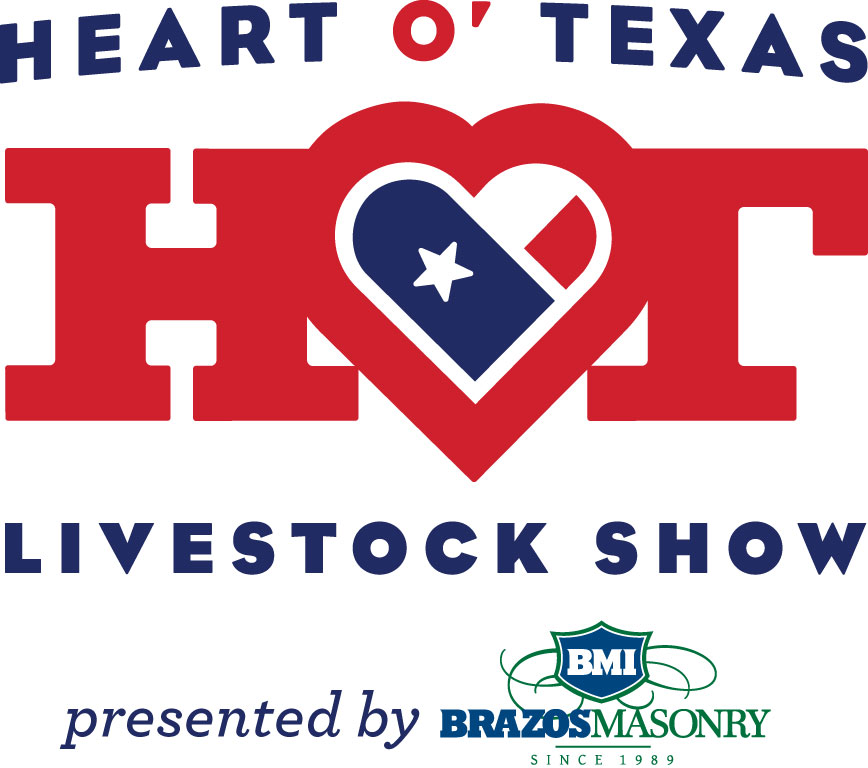 2014HEART O’ TEXAS LIVESTOCK SHOW EXHIBITORCATALOG2014 Heart O’ Texas Livestock Show Exhibitor CatalogTable of Contents              Table of Contents……………………………………………………………………………………………02Continuing Education & Scholarship Information	03Chairman’s Message	04General Information & Mission Statement	05Show Officials, Staff & Leadership	06
Livestock Show Judges	07Schedule	08-10
General Rules	11-18Entry Fees & Deadlines	13Judges’ Rules	18-20Calf Scramble Contest Rules	21Calf Scramble Scholarship Opportunities	22Scramble Shows	23Showmanship Shows	24Junior Market Lambs	25-26Jackpot Market Lambs	27-28Junior Market Goats	29-30Jackpot Market Goats	31-32Junior Market Hogs	33-34Jackpot Market Hogs	35-36Junior Market Steers	37-38Jackpot Market Steers	39-40Junior Breeding Beef Heifers	41-43Jackpot Breeding Beef Heifers	44-46Junior Dairy Cattle	47-49Youth & Open Halter Texas Longhorn Cattle Show	50-52Miniature Hereford Show	53-54Pre-Junior & Junior Miniature Hereford Steer & Heifer Show	55-58Agricultural Mechanics Projects Show	59-62Agricultural Public Speaking Contest	63-64Consumer Decision Making Contest	65Agricultural Product Identification Contest	66-67Food Challenge	68-69Livestock Judging Contest	70-71Dairy Judging Contest	72-73Heart O’ Texas Trap Shooters Extravaganza	74-81Open Brahman Cattle Show	82-88Open Beefmaster Cattle Show	89-91CONTINUING EDUCATION FUNDThe Continuing Education Fund has been established to award scholarships to deserving young people who participate and win at the Heart O’ Texas Fair & Rodeo.The fund establishes $2,000 scholarships for Grand Champions, $1,000 scholarships for Reserve Grand Champions, $500 scholarships for Breed Champions and $250 scholarships for Reserve Breed Champions in the following seven categories of the Junior Livestock Show:Junior Steer ShowJunior Swine Show (No Breed Champions or Reserve BC scholarships)Junior Lamb ShowJunior Goat ShowJunior Beef Heifer Show – AmericanJunior Beef Heifer Show – BritishJunior Beef Heifer Show – ContinentalScholarships are limited to one per animal per year.  An exhibitor may win multiple scholarships with different animals or in different years.  Scholarships are cumulative for all years of participation.  See example below:Year 1Exhibitor A		GC Steer (Angus)		$2,000		Breed Champ Angus Steer	$500 (Forfeit for GC)		Breed Champ Heifer		$500		Total for year:		$2,500Year 2:Exhibitor A		Breed Champion Steer	$500		Breed Champ Heifer		$500		Division Champ Goat	$500		Total for year:		$1,500		Total for both years:	$4,000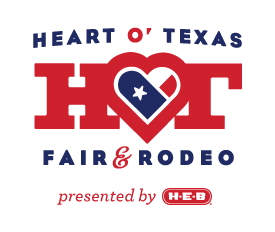 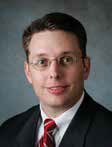 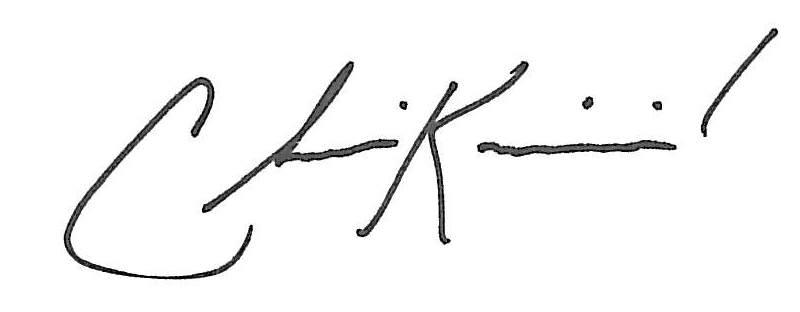 GENERAL INFORMATIONWelcome:The Heart O’ Texas Livestock Show encourages your participation in this year’s show(s).The Heart O’ Texas Fair & Rodeo staff looks forward to hosting you and your exhibitsat the Extraco Show Pavilion, and we welcome you to Waco.Mission Statement:“Our mission is to produce events for education, entertainment and agricultural experiences at the premier multi-use facility while giving back through youth scholarships and a positive economic impact to Central Texas.”Address:Extraco Events CenterVicki Hobbs/Livestock Department4601 Bosque Blvd.Waco, Texas  76710
Phone: (254) 224-8274Website: hotfair.com
Email: vicki@hotfair.comEXECUTIVE COMMITTEEChairman	Chris KincaidVice Chairman	John EmbrySecretary	Brent NeuhausTreasurer	Sloan Kuehl	Intermediate Past Chairman	Charles WileyMember	Matt D. FathereeMember	Ron KnowlesMember	Tanner MooreBOARD OF DIRECTORSRay Allen, Micah Boles, Wayne Bonner, Mackie Bounds, Beau Chastain, J.R. Dollins, Chris Elliott, Lin Elliott, Perry Felton, Wayne Gartman, Edward Graham, Tammy Hector, Carl Hillin,Karen Kirkpatrick, Dusty Lynch, Tyler Martin, RoseMary Mayes, Matt Meadors, Ronnie Parks, Pete Rowe, Jim Sartwelle, Debbie Scoggins, Pasquale Swaner, Mark Tynes, Diane Walters, Clint Weaver, Stacy WhitwellMCLENNAN COUNTY LEADERSHIPCounty Judge	Scott FeltonCounty Commissioner, Precinct 1	Kelly SnellCounty Commissioner, Precinct 2	Lester GibsonCounty Commissioner, Precinct 3	Will Jones
County Commissioner, Precinct 4	Ben PerrySTAFFPresident, CEO	Wes AllisonVice President, Chief Operations Officer	JD EwingVice President, Fair Division	Jarrod MetzgarChief Financial Officer	Rob CarrExecutive Assistant/Office Manager	Melinda MossSenior Division Manager, Sponsorships	Devin MejiaDirector, Facilities Services	David SmithDirector, Fair Division	Emily DressenDirector, Competitive Events & Commercial Exhibits	Vicki HobbsManager, Ticket Operations	Kathy TatumMarketing & Public Relations Manager	Charva Ingram
LIVESTOCK SHOW MANAGEMENTVice President, Fair Division	Jarrod MetzgarManaging Director, Livestock	Vicki HobbsLivestock Secretary………………………………………………….Holly HoltonLIVESTOCK COMMITTEE LEADERSHIPGeneral Livestock Superintendent	Donald KelmLivestock Committee Chairman	Pasquale SwanerAssistant Livestock Superintendent	Shane McLellanAssistant Livestock Superintendent	David GroschkeLivestock Announcers Committee Chairman	Mackie BoundsLivestock Announcers Committee Vice Chairman	J.R. DollinsLivestock Greeting Committee Chairman	Tanner MooreLivestock Greeting Committee Vice Chairman	Tom Morgan2014 Heart O’ Texas Livestock Show
Judges List
Junior American Beef Heifers	Mitch ThomasJunior British Beef Heifers	Scott SchaakeJunior Continental Beef Heifers	Scott SchaakeJunior Dairy Cattle ………………………………………………………………..Brandon DentonJunior Market Goats	Jeff RipleyJunior Market Hogs	Rebel RoyallJunior Market Lambs	Justin JonasJunior Market Steers	Brigham StewartJackpot American Beef Heifers	Chance FarmerJackpot British Beef Heifers	Brigham StewartJackpot Continental Beef Heifers	Brigham StewartJackpot Market Goats	Jamie OsbournJackpot Market Hogs	Josh ElkinsJackpot Market Lambs	Connor NewsonJackpot Market Steers	Scott SchaakeScramble American Beef Heifers	Tracy TomscikScramble British/Continental Beef Heifers	Tracy TomscikScramble Ewes	Justin JonasScramble Gilts	Josh ElkinsShowmanship – American Beef Heifers	Mitch ThomasShowmanship – British Beef Heifers	Brigham StewartShowmanship – Continental Beef Heifers	Brigham StewartShowmanship – Market Goats	Jeff RipleyShowmanship – Market Hogs	Rebel RoyallShowmanship – Market Lambs	Justin JonasShowmanship – Market Steers	Scott SchaakeOpen & Youth Longhorn Cattle	 Open Brahman Cattle	Mark ForgasonOpen Beefmaster Cattle	Rodney FinchOpen & Youth Mini Hereford	Rodney Finch2014 OFFICIAL LIVESTOCK SHOW SCHEDULEENTRY DEADLINE: SEPTEMBER 12THLATE ENTRY DEADLINE: SEPTEMBER 22THIf you have questions or need additional information, 
please contact Vicki Hobbs at vicki@hotfair.com.Entry Deadline: September 12, 2014Late Entry Deadline: September 22, 2014($50 plus entry fee - per animal per show)Entries after September 22, 2014$250 plus entry fee – per animal per show(Cash or Credit Card Only)GENERAL RULES & REGULATIONSEntry Deadline: September 12, 2014Late Entry Deadline: September 22, 2014 ($50 plus entry fee - per animal per show)Entries after September 22, 2014: $250 plus entry fee – per animal per show (Cash or Credit Card Only)The Heart O’ Texas Fair & Rodeo, its officials, directors, employees and agents from hereinafter will be referred to as Show Management. STATEMENT OF LIABILITY: All exhibits are under the control and direction of the Show Management, but the Heart O’ Texas Livestock Show is not responsible to any loss or damage that may occur even as a result of our own negligence.  The exhibitor will be solely responsible for any consequential or other loss, injury or damage to, or occasioned by, or arising from, any animal or article exhibited by him/her and for its description as given in the catalog.  He or she shall indemnify the Heart O’ Texas Livestock Show against all legal or other proceedings in regard thereto, as well as any damage or injury to any other person or property, caused by exhibitor or any of the animals exhibited with such exhibition or any of the animal exhibited, even if caused by the negligence of the Heart O’ Texas Livestock Show.  Exhibitor and each signatory hereto, and any servant, agent, family member or employee of the Exhibitor hereby waives all right to sue the Heart O’ Texas Livestock Show, even as a result of the Stock Show’s negligence.HOMELAND SECURITY SYSTEM WARNING STATEMENT: Evacuation of Livestock/Equine:During such times as deemed necessary by local, state or federal authorities, The Heart O’ Texas Livestock Show, and/or its officials may temporarily or permanently evacuate Extraco Events Center under the authority of the Homeland Security Act. Incidents such as, but not limited to, bomb threats, acts of war, declarations of war, code red of the Homeland Security System, etc. will be acted upon in accordance and cooperation with local, state and federal authorities. Priority evacuation will be given to human life, then livestock and/or equine. In such cases, exhibitors and/or contestants will turn over the care of their livestock or equine to the HOT Livestock Show. Proper animal husbandry practices will be followed within reasonable expectations. At which time the evacuation notice is lifted, exhibitors/contestants will be allowed to reenter EEC and claim their livestock or equine.By making entry into the Show you authorize the HOT Livestock Show and its officials to detail your livestock/equine on these premises. Furthermore, you agree to hold harmless and without liability the HOT Livestock Show, its officials, directors, officers, volunteers and staff for those animals under the reasonable care of the show.RULES: All Rules and Regulations apply to all shows.  There are Special Rules on the specific show pages.  It is the exhibitor’s responsibility to know and understand each and all of the rules applicable to them and their exhibits.  The Heart O' Fair & Rodeo reserves the final and absolute right to interpret these General Rules & Regulations, Judges Rules, and/or any applicable special requirements as published in this Exhibitor Catalog (collectively, the “Rules”) and to reasonably settle and determine all matters, questions and differences in regard thereto, or otherwise arising out of or connected with or incident to the Fair, and the right to amend or add to these rules as its judgment may determine. An exhibit that violates any of the following rules may forfeit all privileges, fees paid and premiums and be subject to such penalty as the Heart O’ Texas Fair may order.The failure of the Heart O’ Texas Fair & Rodeo to enforce any of the provisions, rules, rights or remedies of this exhibitor catalog or to exercise any options or sanctions herein provided will in no way be construed to be a waiver of such provisions, rules, rights, remedies, sanctions or options.Special rules or conditions are published in each department where necessary.  If there is a conflict between the special rules or requirements of any department or division and the general rules & regulations, the special rules or requirements shall apply.Invitational Show: The Heart O’ Texas Livestock Show is an invitational Livestock Show. HOT Livestock Show reserves the right to extend, withhold, or revoke an invitation to any Exhibitor or Contestant.Interpretation and Violation of Rules: The Heart O’ Texas Fair & Rodeo reserves, to its Executive Committee, the final and absolute right to interpret these general rules and arbitrarily settle and determine all matters, questions and differences in regard hereto, or otherwise arising out of the right to amend or add to these rules as its judgment may determine.  The Heart O’ Texas Livestock Show also reserves the right to change the show schedule, delete classes or add breeds/classes at the discretion of the show officials.  An exhibitor who violates any of the rules will forfeit all privileges and premiums and be subject to such penalty as the Executive Committee may order.Eligibility of Exhibitors: To be eligible in the Junior Livestock Show, exhibitors must be Texas residents and a member of a Texas 4-H Club or FFA Chapter.  Exhibitors must have continuously owned and personally fed and cared for their animal sunder the direct supervision of a CEA or AST.  Exhibitors must meet a 4H age which is 8 yrs old and in 3rd grade or 9 yrs old before August 31, 2014 and not older than 18, and must be enrolled and attending public, private or home school.  All animals entered for competition in the market classes: goats, steers, hogs and lamb divisions – must have been owned by the exhibitor not less than the period specified for each division.  Registry certificates of ownership or transfer for all registered breeding animals must be produced, showing the exhibitor to be the owner.  The transfer will indicate period of ownership.  Exhibitors must furnish, if asked, animals for the judging contest.Scholastic Eligibility: All 4-H and FFA members are considered by be eligible by the Heart O’ Texas Livestock Show for participation in the Junior Livestock Show at the time of entry applications are received from the CEA or AST.  If an exhibitor is ineligible, then the entry is ineligible.  The Heart O’ Texas Livestock Show has a NO PASS, NO PLAY rule.  Exhibitors must meet scholastic and academic requirements, and it is the responsibility of all ASTs and CEAs to ensure the eligibility of each exhibitor.  Quality Counts: To be eligible to compete in the Junior Shows, exhibitors will need Quality Counts verification.  The Quality Counts verification number must be record on the Junior Show Entry Form when entering the project.  Please refer to the website www.qualitycounts.tamu.edu for information on how to become verified.Substitute Exhibitors: All entries in both the Junior Show and Jackpot Show must be exhibited by the owner.  Exception: substitute exhibitor will be allowed to show in place of the owner under the following circumstance(s):When an exhibitor has more than one entry in one class.  Exhibitor must notify the show superintendent before animal enters show arena.Visible physical medical condition (cast, etc.). Superintendent must approve and owner must be present throughout show(s).No other substitutes will be allowed. The substitute must be an eligible junior exhibitor from owner’s 4-H or FFA Chapter; if none is available, a substitute will be chosen by fair management.  Parents, teacher, extension agents or other adults or individuals will not be allowed to show.  Substitutions are not allowed for academic ineligibility or any other school activity. Disqualification: In the event an exhibitor engages in any conduct which results in disqualification, the Heart O’ Texas Livestock Show may, in its sole discretion, prohibit future participation by the exhibitor in any event which is sponsored. Application for Entry: All entries in the Junior Livestock Show must be made by the CEA or AST under whose supervision the animals were fed and cared for.  It is the responsibility of the CEA or AST to read all rules and check each on-line entry form carefully before signing it.  If forms are not correctly submitted they will be returned.  Entries must be submitted online by the CEA or AST at www.fairmanager.com.  A $20 Processing Fee will be charged per FFA Chapter or 4H. Once online entries are completed and submitted, it is important to print off a summary sheet.  CEAs and ASTs must submit an Exhibitor Summary Form or Individual Entry Receipt with original signatures from the exhibitor, the exhibitor’s parent and/or guardian and the CEA or AST overseeing the project.  The Exhibitor Summary Form can be found on our website at hotfair.com.  The Individual Entry Receipt may be printed out upon completing the online process along with the CEA/AST Group Summary Sheet at www.fairmanager.com. A Show Release Form for each exhibitor must also be included with entry packet to the fair office which can also be found on our website at hotfair.com or at www.fairmanager.com.  All entries submitted must have original signatures.  Photocopied or faxed signatures will NOT be accepted.  Copying the entries before submitting them for personal records will be allowed.  All entries must be made together and paid by one check payable to the Heart O’ Texas Fair & Rodeo and sent in by the CEA or AST with the entry forms.  Entries submitted by individual club or chapter members will not be accepted.  Payment must be in the form of a school check, 4-H club check or money order.  Personal checks will not be accepted for any entries. Please send to: Extraco Events Center, Livestock Office, 4601 Bosque Blvd., Waco, Texas  76710.Entry Fees: No entry will be accepted unless entry fees accompany entry forms.  If the check accompanying entries should be returned by the bank for any reason, the entry will be cancelled and returned.  There will be a $25 service charge on all returned checks.ENTRY FEES & DEADLINESEntry Deadline: September 12, 2014Late Entry Deadline: September 22, 2014 ($50 plus entry fee - per animal per show)Entries after September 22, 2014: $250 plus entry fee – per animal per show (Cash or Credit Card Only)*CONTESTS TO BE ENTERED THE MORNING OF CONTEST:Consumer Decision Making Contest* (per participant)	$10 Ag. Product Identification Contest* (per participant)	$10 Dairy Judging Contest* (per participant)	$10 Livestock Judging Contest* (per participant)	$10*CONTESTS & SHOWS TO BE ENTERED ON-LINE ONLYAg. Mechanics Projects (per project)	$20 Enter On-line OnlyAg. Public Speaking Contest (per participant)	$10 Enter On-line OnlyFood Challenge (per team)	$30 Enter On-line OnlyHeart O’ Texas Trap Shoot Extravganza	$75 Enter On-Line OnlyJackpot Breeding Beef Heifers (per head)	$30Jackpot Market Goats (per head)	$20Jackpot Market Hogs (per head)	$20Jackpot Market Lambs (per head)	$20Jackpot Market Steers (per head)	$30Junior Breeding Beef Heifers (per head)	$30Junior Dairy Cattle (per head)	$25Junior Market Goats (per head)	$20Junior Market Hogs (per head)	$20Junior Market Lambs (per head)	$20Junior Market Steers (per head)	$30Pre-Junior, Junior & Open Mini Herefords	$30Junior & Open Longhorn Cattle (per head)	$30Open Brahman Cattle (per head)	$30Open Beefmaster Cattle (per head)	$30PASSESLivestock Passes (good for 3 days)	$10Parking Pass (exhibitors/parents vehicles)	$10Season Pass + Parking Pass	$35Processing Fee	$20 per Chapter or 4HRefunds: There will be no refund of fees.  No exceptions.Passes:Junior Show Exhibitors:  Each Junior Show exhibitors will receive one (1) free wristband, good for gate admission for all (nine) 9 days of the Heart O’ Texas Fair & Rodeo.  All passes will be mailed to the CEA/AST that submits entries several weeks before the show begins.  No additional passes will be complimentary.Open Show Exhibitors: Each Open Show exhibitor will receive one (1) season pass, good for gate admission all nine (9) days of the Heart O’ Texas Fair & Rodeo.  Open Show passes will be picked up upon arrival to show grounds from perspective shows’ Superintendent.  No additional passes will be complimentary.CEAs and ASTs: CEAs and ASTs who are supervising projects will be issued one (1) free wristband, good for gate admission for all (nine) 9 days of the Heart O’ Texas Fair & Rodeo, as well as one (1) free parking pass.  No additional passes will be complimentary.Extra Passes:  You may order as many extra passes as needed, however, additional passes MUST be ordered with the Livestock Show entries. Season passes may be ordered for $35 each and includes a free parking pass.  Both are good for admission into the Heart O’ Texas Fair & Rodeo for all nine (9) days. Parking passes may be purchased for $10 each, good for all nine (9) days of the Heart O’ Texas Fair & Rodeo.  Car passes must be fully affixed to the windshield of the vehicle.  Partially applied, laminated, wrapped or taped stickers are not valid.  Failure to comply will result in confiscation of car pass and loss of parking privileges. Admission and parking are $10 and $5, respectfully, per day, without passes.Refunds: there are no refunds for passes.Bedding: Bedding is included with stalls.  No outside shavings will be allowed.Weighing: Market goats, hogs and lambs will turn in their official show weight.  The management reserves the right to weigh-back any animal at any time.  Steers must be weighted and classified as scheduled.  Animal Health Requirements: The Heart O’ Texas Livestock Show Officials are allowed to impose animal health regulations that are more restrictive than those imposed by the Texas Animal Health Commission (TAHC).  Specific TAHC regulations will supersede the Show requirements if there is a dispute between the two in which the Show rules are less restrictive than TAHC regulations.  See Texas Animal Health Commission Rules for details.  Refer to the TAHC website for these details at http://www.tahc.state.tx.us/. The Show considers itself an interstate (accepting entries of livestock from within Texas and from other states) Show for livestock entries.  Exhibitors with livestock origination outside the state of Texas are encouraged to contact their state Animal Health Officials to confirm specific requirements, if any; their state may impose on animals returning from a Texas Show. Livestock Trailer/RV Parking: Trailers must park in designated area. No RV trailer parking allowed on the grounds.Pets: No DOGS allowed on the grounds and this will be monitored by security. Only service dogs aiding sight impaired or physically challenged persons will be allowed on grounds.Fans: Only rear fans are permitted if mounted on display.  No on-ground fans or PORT-A-COOLS allowed.Trim Chutes/ Blocking Tables/Head Stalls: NO TRIM CHUTES, BLOCKING TABLES or HEAD STALLS ALLOWED ON GROUNDS. Security will monitor grounds continually. Generators/Fuels: Generators and flammable fuels are prohibited on show grounds.Stall and Pen Space: All pens and tie spaces will be assigned prior to arrival on the grounds. Paid entry fees do not guarantee stall space for cattle. Signs:  In Show barns, livestock exhibitors are permitted to display a sign over each exhibit advertising their own herds.  All other forms of signs or advertising must be approved by the Show Management, and it reserves the right to have objectionable signs removed.  NO SIGN WHICH REFLECTS IN ANY WAY TO ANY COMMERCIAL PRODUCT MAY BE PLACED OVER ANY LIVESTOCK EXHIBIT.Cooking: Cooking is NOT allowed on the grounds at any time.  No cookers, crock-pots, microwaves, coffee pots, warmers or any other cooking utensils are permitted in the barn or on the grounds.  Any cooking utensils, including coffee pots, brought on to the grounds will become the property of the Heart O’ Texas Fair & Rodeo.Showmanship Ages (for all species):Junior: Ages 8-13 (Age as of August 31, 2014)Senior: Ages 14-18 (Age as of August 31, 2014)Showmanship: ALL EXHIBITORS MUST SHOW THEIR OWN ANIMALS IN THE SHOWMANSHIP SHOWS.Special Rules: Special rules or conditions are published in each department when necessary.  If there is a conflict between the special rules of any department and the general rules, the special rules will govern.DRUGS/ALCOHOL: USE OR POSSESSION OF DRUGS OR ALCHOLIC BEVERAGES BY ANY EXHIBITOR ON THE FAIR GROUNDS WILL RESULT IN IMMEDIATE EXPULSION FROM THE GROUNDS AND THE DISQUALIFICATION OF THAT EXHIBITOR’S ENTRY/ENTRIES.Coloring: No animal entered in any livestock division of the Show may show evidence of artificial coloring, oil, paint, powder, glues or adhesives.  The only acceptable coloring shall be dressing to be used on hooves only.  All livestock will be checked for body coloring.Unethically Fitted Livestock: The showing of unethically fitted livestock, the showing of livestock of any ineligible age for exhibition in the class entered, or the misrepresentation of breeding or milking status is prohibited.  Unethical fitting will be deemed to consist of changing the normal conformation of any part of the animal’s body or using drugs, including over the counter and/or extra-label, or mechanical devices to alter the physical makeup and/or performance of the animal. The Heart O’ Texas Livestock Show maintains a ZERO TOLERANCE POLICY for unethically fitted livestock.  This includes but is not limited to the following:PUMPING WILL NOT BE TOLERATED!Animals that are in milk due to unnaturally induced lactation.Balancing the udder by any means other than leaving naturally produced milk in any or all quarters.Treating or massaging any part of the animal’s body, internally or externally, with an irritant, counterirritant, or other substance to temporarily improve conformation.Minimizing the effects of cramping by feeding or injecting drugs and depressants or applying packs or using any artificial contrivance or therapeutic treatment except normal exercise.Blocking the nerves to prevent limping or switching of the tail.Striking the animal to cause swelling in a depressed area.Surgery or other practices performed to chance the natural contour or appearance of the animal’s body, hide, hair or feet (this is to include any materials added to the feet of an animal) except the removal of warts or horns and the permitted clipping and dressing of hair and trimming hooves.Insertion of foreign material under the skin.Changing the color of hair at any point, spot or area on the animal’s body.  Any grooming material that allows color to come off from any animal will not be allowed at the show.The act of artificially filling animals internally, which would include stomach pumping, drench tubes or any other method per os (by esophagus).The use of alcoholic or carbonated beverages in the feed or administered as a drench.The use of diuretics.Administration of a drug internally or externally.  Animals under the care of a licensed veterinarian and/or taking any type of medication are ineligible.  Disqualification: No exhibitor shall be eligible to compete, or having competed, be eligible to win a premium, if he/she has been disqualified from competition in a show belonging to the North American Livestock Show & Rodeo Manager’s Association, or has had a premium withheld or withdrawn on the grounds of rule violation involving misrepresentation, fraud of deception, practice or attempted. Any non-approved equipment becomes the property of the Heart O’ Texas Fair & Rodeo. The following steps will be taken if any rule is broken from the above #29:1st offense – Animal will be disqualified2nd offense – Penalties will be decided by Management based on rule violation.Verification: The exhibitor specifically represents that no animal entered by him/her is unethically fitted and that the breeding, age and milking status is correctly stated.  All Junior Breeding and Market and Jackpot Breeding and Market Animals will be required to have signatures on each entry form stating that the animal was not unethically fitted.  The forms must be signed by all of the following:Junior ExhibitorParent or GuardianCEA or AST Objectionable Exhibits: Show Management reserves the right to remove from the grounds any exhibit, animal or entry that may be falsely entered, deemed unsuitable or objectionable, without assigning a reason therefore.  All fees will be forfeited.Unauthorized Projects: Any project(s) that is brought onto the grounds which is/are not entered for competition or exhibition are not allowed.Diseased Animals Barred: Special care will be taken that no animal having a disease of any character will be admitted on to the grounds at any time.  The Livestock Superintendent is instructed and authorized to refuse unloading privileges to any stock having a disease or undesirable ailment.Nurse Cows: Nurse Cows are not permitted.Eligibility of Animals: All animals in the breeding classes must be recorded or accepted for record in the recognized books of record for their respective breeds.  Exhibitors must produce certificates of registry at the request of the Superintendent in charge any time during the Heart O’ Texas Livestock Show.  No photocopies of registration papers are acceptable except in case of scramble animals.  The exhibitor must give, on our application of entry, the breed, date of birth, registration number and name under which animal is registered in the record association; otherwise, entry will not be accepted.  This does not apply to animals entered in market classes, i.e. goats, hogs, lambs and steers.  Any market animal that has been offered for auction is ineligible to show.Ownership and Feeding Instructions: The exhibitors must own their animals at the beginning of and throughout the feeding period, and must feed, care for and exhibit animals entered.  The feeding and fitting period shall begin no later than June 30, 2013, unless exempted by Special Rules.  Exhibitors will not be permitted to purchase fitted animals and then show them in any division.  BREEDING HEIFERS MUST HAVE ORIGINAL REGISTRATION PAPERS ONLY, NO EXCEPTIONS! Partnership: Showing animals under a partnership is acceptable in the Junior Breeding Sheep Show only; provided that all members of the partnership are eligible to show under the “Eligibility of Animals” Rule (Rule 35) and IN THE SAME FAMILY.Animal Substitution: Substitutions will be allowed within the same breed and division as the original entry at the time of check-in.  Substitutions will not be allowed once check-in is completed.  Any animal substituted must meet any and all requirements for the show it is to be entered.  SUBSTITUIONS MAY ONLY BE MADE WITHIN THE SAME DEPARTMENT (otherwise it is considered a separate entry; subject to a late entry fee).  There is no fee for substitution.  Show Ring Competition:Entry Numbers:  Each entry will be assigned a back number.  In some divisions exhibitors will receive corresponding cards with numbers which must be displayed by exhibitors during judging.Arena Promptness: Judging will not be delayed for animals entering the arena late.  An exhibit not presented promptly at the scheduled time is barred from competition in the class.Judging Contests: If and when an exhibitor is called upon to furnish one or more animals for the Junior judging contests, he or she will cooperate with the Show.  Refusing to allow an animal to be used in this manner, without Show approval, will result in the forfeit of any prizes or such other action as the Show deems necessary.  Selection of the animals will be made under the direction of the department Superintendent and Show Management.Disqualification: If an animal is disqualified after having won awards or premiums, the animals placing below may be moved up to fill the vacated position if the judge deems appropriate.  Exhibitor Safety: If exhibition of an animal poses a danger to the exhibitor and/or other parties, Show Management reserves the right to allow a substitute exhibitor or remove the animal from competition. Restraint/Unruly Animals: The Show Management, Superintendent, Assistant Superintendent or Ring Steward may remove any unruly animal from the show; there will be no appeal.  Cattle must be shown with halter and be sufficiently gentle to be properly handled by one attendant on foot.  The use of nose leads is encouraged on all bulls.Project/Animal Care/Security: All owners or persons in charge of property, or livestock, shall care for, guard, protect and preserve same, as the Heart O’ Texas Fair & Rodeo does not undertake to do so, and it shall not be held responsible for any loss, shrinkage or damage to said property or livestock or the owners or exhibitors thereof.  All exhibitors are responsible for security of their own animal/project(s) until they depart for their final destination (processing/ranch).  The exhibitor is the absolute insurer of and is responsible for the condition of their animal/project(s).  The Heart O’ Texas Fair & Rodeo is not responsible for acts of a third party.Exhibitor Number: Each entry will be assigned in the Official Records of the Show.  Exhibitors will receive cards, which correspond with the numbers; these must be displayed by exhibitor when animals are being judged. Erroneous Entry: Exhibits that have been erroneously entered may be transferred to their proper class, prior to judging, upon application to the Superintendent who will determine the matter upon its merits.  If such classes have been judged, however, they shall not be reopened.  Electronic Communication: The use of electronic communication devices (i.e. two-way radios, cell phones) by exhibitors during competition, including judging contests and livestock shows, is prohibited.Official Protests: All protests must be made in writing AND accompanied by a fee of $100 CASH, which will be refunded if the protest is sustained.  Such protests and fees must be submitted to the Show Management.  Protests must clearly state the cause of complaint or appeal, giving good and sufficient reasons therefore, and must be delivered to the Livestock Office immediately upon the occasion for such protest.  Protests must officially be filed before the conclusion of the species show.  These cases are referred to the Vice President of the Livestock Department, Livestock Committee Chairman and General Superintendent, who will have full power to act.  Judging procedures will not be interrupted for protest investigation.Care of Animals: All owners of property, livestock or others having same in charge, shall care of, guard, protect and preserve same as the Heart O’ Texas Fair & Rodeo does not undertake to do so and it shall not be responsible for any loss or damage to said property or the owners thereof.  Arrival Time: All animals must be in place according to schedule in each division.Release of Livestock: No animal may be removed from the grounds without official written release.  All livestock must remain in stalls or pens until their designated release time.  There will be no early release of projects unless the Superintendent says otherwise.  Anyone attempting to load animals before their release time may have his truck and/or trailer towed away.  Any violation of release times will cause the forfeiture of all premiums and/or prizes earned and the exhibitor may be barred from future participation.Photographs: Exhibitors agree to present their animal(s) at the request of show officials for official photographs.  All photographs taken by the official photographer(s) become property of the Heart O’ Texas Fair & Rodeo.  Unofficial (i.e. personal) photographs may not be published without written approval of Show Management.  Exhibitors wishing to purchase photographs must contact the Official Photographer. Commercial photography and filing are often conducted at the Heart O’ Texas Fair & Rodeo.  You may appear in resulting pictures or film which may be used in connection with advertising, news reporting, public relations or other activities regarding the Heart O’ Texas Fair & Rodeo.  Entering the grounds and competitive events associated with the Heart O’ Texas Fair & Rodeo constitutes your consent for the Heart O’ Texas Fair & Rodeo to use any pictures or films it deems appropriate without payment, inspection or review.JUDGES’ RULESSelection of Judges: Judges will be selected by the Heart O’ Texas Fair & Rodeo, and in every case, judges are selected with utmost care, with the highest qualifications.Decision of Judges: The decisions of the judges will be final in all cases, except where mistake, fraud, misrepresentation or collusion, not discovered at the time of the award, is proven.  In such cases, the management or such referee as he may appoint, may make decision, or the case may be referred to the Executive Committee, from whose decision there can be no appeal.Interference with Judges: If any exhibitor, in any way, whether in person or by agent or servants, interferes with the judges during their adjudication, or shows any disrespect to them or the Show, the Show Management may demand a proper apology from such exhibitor, or it may exclude him or her from the ring and may also withhold exhibitor premiums and may bar exhibitor from future participation in the Heart O’ Texas Fair & Rodeo.Time of Judging: The Livestock Judging Program as published in the Livestock Exhibitor Catalog will be followed as closely as possible.  Exhibitors should ascertain at what time the exhibits will be judged.  Any exhibit not presented promptly on scheduled time will be ruled out and barred from competition in the class called.  No complaint or protest on the ground that judges overlooked exhibits will be considered.Unworthy Exhibits: Judges must not award a prize to an unworthy exhibit.  It is the intention of Show Management that no premium or distinction of any kind shall be given to any animal or article that is not deserving.  Judges are also requested to discriminate against animals upon which a surgical operation has been performed to improve their “show” appearance.  These rules must be strictly adhered to, whether there is a competition or not.Animals Disqualified: Should any animal awarded a prize be disqualified, the animals gaining the lower prizes shall graduate up to the higher position next in order above them if, in the opinion of the judges, the animals are worthy of such prizes.IAFE (International Association of Fairs & Events) National Code of Show Ring Ethics:Exhibitors of animals at livestock shows shall at all times deport themselves with honesty and good sportsmanship.  Their conduct in this competitive environment shall always reflect the highest standards of honor and dignity to promote the advancement of agricultural education.  This code applies to junior as well as open class exhibitors who compete in structure classes of competition.  This code applies to all livestock offered in any event at a livestock show.  In addition to the “IAFE National Code of Show Ring Ethics,” fairs and livestock shows may have rules and regulations which they impose on the local, county, state, provincial and national levels.All youth leaders working with junior exhibitors are under an affirmative responsibility to do more than avoid improper conduct or questionable acts.  Their moral values must be so certain and positive that those younger and more pliable will be influenced by their fine example.  Owners, exhibitors, fitters, trainers and absolutely responsible persons who violate the code of ethics will forfeit premiums, awards and auction proceeds and shall be prohibited from future exhibition in accordance with the rules adopted by the respective fairs and livestock shows.  Exhibitors who violate this code of ethic demean the integrity of all livestock exhibitors and should be prohibited from competition at all livestock shows in the United States and Canada.  The following is a list of guidelines for all exhibitors and all livestock in competitive events:All exhibitors must present, upon request of the fair and livestock show officials, proof of ownership, length of ownership and age of all animal entered.  Misrepresentation of ownership, age or any facts relating thereto is prohibited.Owners, exhibitors, fitters, trainers or absolutely responsible persons shall provide animal health certificate from licensed veterinarians upon request by fair or livestock show officials.Junior exhibitors are expected to care for and groom their animals while at fairs or livestock shows.Animals shall be presented to show events where they will enter the food chain free of volatile drug residues.  The act of entering an animal in a livestock show is giving of consent by the owner, exhibitor, fitter, trainer and/or absolutely responsible person for Show Management to obtain any specimens of urine, saliva, blood or other substances from the animal to be used in testing.  Animals not entered in an event which culminates in the animals entering the food chain shall not be administered drugs other than in accordance with applicable federal, state and provincial statues, regulations and rules.  Livestock shall not be exhibited if the drugs administered in accordance with the federal, state and provincial statues, regulations and rules affect the animal’s performance or appearance at the event.If the laboratory report on the analysis of the saliva, urine, blood or other sample taken from the livestock indicates the presence of forbidden drugs or medication, this shall be prima facie evidence such substance has been administered to the animal either internally or externally.  It is presumed that the sample of urine, saliva, blood or other substance tested by the laboratory to which it is sent is the one taken from the animal in question, its integrity is preserved and all procedures of said collection and preservation, transfer, transfer to the laboratory and analysis of the sample are correct and accurate of the animal at the time the sample was taken, with the burden on the owner, exhibitor, fitter, trainer or absolutely responsible person to prove otherwise.At any time after an animal arrives on the fair or livestock show premises, all treatments involving the use of drugs and/or medication for the sole purpose of protecting the health of the animal shall be administered by a licensed vet.Any surgical procedure or injection of any foreign substance or drug or the external application of a substance (irritant, counterirritant or similar substance) which could affect the animal’s performance or alter its natural contour, conformation or appearance, except the external applications of substances to the hoofs or horns of animal which affect appearance only and except for surgical procedures performed by a duly licensed veterinarian for the sole purpose of protecting the health of the animal, is prohibited. The use of showing and/or handling practices or devices such as striking animals to cause swelling, using electrical contrivance or other similar practices are not acceptable and are prohibited.Direct criticism or interference with the judge, fair or livestock show management, other exhibitors, breed representatives or show officials before, during or after the competitive event is prohibited.  In furtherance of their official duty, all judges, fair and livestock show management or other show officials shall be treated with courtesy, cooperation and respect and no person shall direct abusive or threatening conduct toward them.No owner, exhibitor, fitter, trainer or absolutely responsible person shall conspire with another person or persons to intentionally violate this code of ethics or knowingly contribute to cooperate with another person or persons either by affirmative action or inaction to violate this code of ethics.  Violation of this rule shall subject such individual to disciplinary action.The application of this code of ethics provides for absolute responsibility for an animal’s condition by an owner, exhibitor, fitter, trainer or participant whether or not he or she was actually instrumental in or had actual knowledge of treatment of the animal in contravention of this code of ethics.The act of entering an animal is the giving of consent by the owner, exhibitor, fitter, trainer or absolutely responsible person to have disciplinary action taken by the fair or livestock show for violation of this Code of Show Ring Ethics and any other rules of competition of the fair or livestock show without recourse against the fair or livestock show.  The act of entering an animal is the giving of consent that any proceedings or disciplinary action taken by the fair or livestock show may be published with the name of the violator or violators in any publication of the International Association of Fairs & Events, including Fairs and Expositions and any special notices to members.The act of entering of an animal in a fair or livestock show is giving of verification by the owner, exhibitor, fitter, trainer or absolutely responsible person that he or she has read the IAFE National Code of Show Ring Ethics and understands the consequences of penalties provided for actions prohibited by the code.  It is further a consent that nay action which contravenes these rules and is also in violation of federal, state or provincial statues, regulations, or rules may be released to appropriate law enforcement authorities with jurisdiction over such infractions.2014 Heart O’ Texas Fair & Rodeo Animal Care Statement:The Heart O’ Texas Fair & Rodeo has developed an Animal Care Committee with representatives from across the state of Texas.  The committee is charged with determining proper care is given to all species of livestock while they are at the Heart O’ Texas Fair & Rodeo as well as upholding high standards of animal husbandry and ethical practices of exhibiting animals.CALF SCRAMBLE CONTEST RULESAge Eligibility: Contestants must have reached their 12th birthday by August 31, 2014 and cannot be past their junior year in high school.Physical Requirements: Contestants who report to the Scramble Office must be in top physical condition. Contestants appearing with broken limbs, etc., will automatically be disqualified.  Contestant’s minimum weight is 100 pounds.Substitutions:  No substitution will be made in participant list after they are received in the Livestock Director’s Office unless approved by the Livestock Director at least 24 hours in advance.  Use of alternates will take precedence over substitutions.  Livestock Director is the only person eligible to make substitutions. Certificates: Winners on the various nights will be awarded certificates based on their choice in the animal classes listed below.  They must designate their choice on the night they participate.	Breeding Beef Heifers	$600	Breeding Ewes	$300	Breeding Gilts	$300Winners will use their certificates to buy a registered Beef Heifer, unregistered Breeding Gilt or an unregistered Breeding Ewe.  Registration papers must be transferred to the participant.  Winners cannot purchase animals from other family members.Requirements: Winning participants must agree to raise, groom and train their animal and show the animal in the special Scramble Show at the 2015 Heart O’ Texas Livestock Show.  Participants are required to show in the Junior Show as well at the 2015 Heart O’ Texas Livestock Show.  Entry for your perspective Scramble Show will be automatic.  At the time of participation, the contestants will be required to sign an agreement to participate according to these rules and other guidelines established by the Calf Scramble Committee, such as date of purchase, report dates, etc.Monthly Progress Reports: Winning participants are also required to provide a monthly progress report on their animal to her or her CEA or AST and the Heart O’ Texas Calf Scramble Office.  Winners are required to send thank you notes monthly.  NO EXPENSE REPORTS WILL BE SENT TO SPONSORS.Abandonment of the Project: Cases of abandonment of the project by reason of death of an animal, relocating by the participant, etc. shall be reported to the Calf Scramble Office, which shall have final disposition authority.Eligibility: Eligibility will be limited to 4-H and FFA members from the State of Texas.  Contact your CEA or AST to fill out an application form.  All application forms must be submitted by a CEA or AST.Purchase Dates: Participants can use an animal which concurrently is participating with other Livestock Show Scramble programs provided an agreement can be reached to provide the Heart O’ Texas Livestock Show with a duplicate Registration Certificate.  Purchase dates for Scramble Heifers shall be no later than May 15, 2015.  Ewes must be purchased by July 15, 2015 (non-registered ewe lambs permitted).  Gilts must be purchased between August 15, 2014 and September 15, 2015. (Non-registered gilts permitted)ADDITIONAL CALF SCRAMBLE SCHOLARSHIPS LISTED ON NEXT PAGE!Heart O’ Texas Fair & Rodeo Calf Scramble Scholarship OpportunitiesThe Heart O’ Texas Fair & Rodeo will offer scholarships to the 2014/2015 Calf Scramble participants in the following categories: Essay Contest, Multi Media and Sponsor/Monthly Report Correspondence. Three scholarships will be awarded in each category in the amount of $750 (1st Place), $500 (2nd Place) and $250 (3rd Place). You will be given additional information pertaining to these scholarships after you have caught a calf during the 2014 Calf Scramble. ESSAY CONTEST   Exhibitor will submit a 1,000 word essay explaining their Calf Scramble project and their experiences since purchasing their project.  The essay should include things learned during the project, things that were difficult and how this experience will make the exhibitor a better person. Essays are due in the fair offices by September 26th.MULTI MEDIAMulti Media will be based on submission on the Heart O’ Texas Fair Calf Scramble Facebook page. It will be judged on quality and quantity of Facebook posts and their relevance to the Calf Scramble program. In addition you must post a video to the Calf Scramble Facebook page.  The video must be a digital storybook depicting your project from date of scramble last October 2013 to deadline date, 10:00 p.m., September 26th. Your video will be scored based on the following criteria:	Quality – 25%	Creativity – 25%	Originality – 25%	Relevance to Calf Scramble Program – 25%SPONSOR/MONTHLY REPORTS This category will be judged on sponsor letters and monthly reports received in the Calf Scramble office which was forwarded to your sponsor. All sponsors will be contacted by the Calf Scramble Committee for feedback on your correspondence with them.  Your sponsor letters will be scored based on quality, originality and creativity. 		SCRAMBLE SHOWSSpecial RulesThis show is subject to the General Rules, Judges’ Rules and the following Special Rules.Each exhibitor of the Scramble Shows must enter the Junior Show of the respective division.  Jackpot Show is optional.  Entries for the Scramble Show will be automatically entered by the Show Management.Animals entered in the Scramble Show do not require an entry fee.  Each scramble animal will automatically be entered in their perspective show by the Livestock Director.Classes will be divided by breed and/or age whenever possible at the Superintendents’ discretion.All Grand Champion and Reserve Grand Champion animals must be shown by owner to receive scholarships.The original registration papers will be issued after check-in and animals show in the Scramble Show.Scholarship amounts are listed below for each division.	Grand Champion	$500	Reserve Grand Champion	$250Scramble Breeding Beef Heifers	Superintendent	Abbi Goldenberg
Scramble Breeding Gilts	Superintendent 	Sheryl RaleyScramble Breeding Ewes	Superintendent	George GibbsSHOWMANSHIP SHOWSSpecial RulesThis show is subject to the General Rules, Judges’ Rules and the following Special Rules.To be eligible to enter the Showmanship Show, you MUST be entered in either the Jr. or Jackpot Show.  The Showmanship Show will be divided into two (2) divisions based on age of exhibitor.  Junior Showmanship: Ages 13 & under (Age as of August 31, 2014)Senior Showmanship: Ages 14-19 (Age as of August 31, 2014)All exhibitors must show their own animals in the respective Showmanship Shows.Junior and Senior Showmanship winners in each division will receive a belt buckle.Saturday, October 11th JUNIOR MARKET LAMB SHOWSuperintendent………………..Dustin CoufalJudge	…………………………..Justin JonasThursday, October 9thBegin Arrival…………………………………….8:00 AMIn Place & Weight Cards Turned in……………6:00 PMSaturday, October 11thShow………………………………………….…9:00 AMRelease……………………………Immediately following show completionSpecial RulesThis show is subject to the General Rules, Judges’ Rules and the following Special Rules.Exhibitors will be responsible for weighing their own lambs and must return weight cards to Superintendent by 6:00 PM on Thursday, October 9th.  Exhibitors will receive weight cards and back numbers from Superintendents upon arrival.Scales will be provided by the Heart O’ Texas Livestock Show.  Exhibitors must indicate the breed of each entry, and lambs will be classified at the time of judging.  The top five (5) places from each class will be re-weighed.  Any lamb with weight more than five (5) pounds above its turned-in weight will be disqualified.  No weight limit.  Lambs will be shown in a four breed format: Finewool, Finewool cross, Medium wool and Southdown.  Ten (10) head constitutes a breed.  If Finewool or Finewool cross has less than ten (10) head entered in each breed, the breeds will be combined.  If Southdown has less than ten (10) head in the breed, the breed will be combined with Medium wool.Each breed will have a Breed Champion and Reserve Breed Champion.  The judge will then select a Grand Champion and a Reserve Grand Champion from the breed champions and reserves.Wethers and ewes may be shown.All lambs must have been owned by exhibitor no later than September 1, 2014, and must have been fed and fitted from September 1, 2014 through the opening day of the show.No shearing on grounds.  Lambs must be shorn slick with a uniform length of fleece before arrival of the show.  Boots may be left on all lambs.  No blocking/trim tables/head extensions allowed on grounds.  ANY LAMB CAUGHT ON A BLOCKING/TRIM TABLE/HEAD EXTENSION WILL BE AUTOMATICALLY DISQUALIFIED.All exhibitors must wear number assigned to each animal.All changes and substitutions will be up to the Superintendents’ discretion.TCLA sanctioned show.No UNETHICAL FITTING.  See General Rules for more information.The Heart O’ Texas Livestock Show reserves the right to change the show schedule, delete classes or add breeds/classes at the discretion of the Show Officials. All exhibitors must show their own animals in the respective Showmanship Shows.Quality Counts: To be eligible to compete in the Junior Market Lamb Show, exhibitors will need Quality Counts verification.  The Quality Counts verification number must be recorded on the Show Entry Form when entering the project.  Please refer to the website www.Qualitycounts.tamu.edu for information on how to become verified.Class Premiums
Premiums paid by the Heart O’ Texas Livestock Show will be paid based upon the number of head showing in each class by the following sliding scale:Awards and ScholarshipsGrand Champion
$2,000 Continuing Education Scholarship.Reserve Grand Champion
$1,000 Continuing Education Scholarship.Breed Champions
$500 Continuing Education Scholarship Reserve Breed Champions
$250 Continuing Education Scholarship JACKPOT MARKET LAMB SHOWSuperintendent………..George GibbsJudge…………………………………Connor NewsonThursday, October 9thBegin Arrival…………………………………….8:00 AMIn Place & Weight Cards Turned in……………6:00 PMFriday, October 10thShow………………………………………….…8:00 AMSpecial RulesThis show is subject to the General Rules, Judges’ Rules and the following Special Rules.Exhibitors will be responsible for weighing their own lambs and must return weight cards to Superintendent by 6:00 PM on Thursday, October 9th.  Exhibitors will receive weight cards and back numbers from Superintendents upon arrival.Scales will be provided by the Heart O’ Texas Livestock Show.  Exhibitors must indicate the breed of each entry, and lambs will be classified at the time of judging.  The top five (5) places from each class will be re-weighed.  Any lamb with weight more than five (5) pounds above its turned-in weight will be disqualified.  No weight limit.  Lambs will be shown in a four breed format: Finewool, Finewool cross, Medium wool and Southdown.  Eight (8) head constitutes a breed.  If Finewool or Finewool cross has less than eight (8) head entered in each breed, the breeds will be combined.  If Southdown has less than eight (8) head in the breed, the breed will be combined with Medium wool.Wethers and ewes may be shown.All lambs must have been owned by exhibitor no later than September 1, 2014, and must have been fed and fitted from September 1, 2014 through the opening day of the show.No shearing on grounds.  Lambs must be shorn slick with a uniform length of fleece before arrival of the show.  Boots may be left on all lambs.  No blocking/trim tables/head extensions allowed on grounds.  ANY LAMB CAUGHT ON A BLOCKING/TRIM TABLE/HEAD EXTENSION WILL BE AUTOMATICALLY DISQUALIFIED.All exhibitors must wear number assigned to each animal.All changes and substitutions will be up to the Superintendents’ discretion.TCLA sanctioned show.No UNETHICAL FITTING.  See General Rules for more information.The Heart O’ Texas Livestock Show reserves the right to change the show schedule, delete classes or add breeds/classes at the discretion of the Show Officials. Quality Counts: To be eligible to compete in the Jackpot Market Lamb Show, exhibitors will need Quality Counts verification.  The Quality Counts verification number must be recorded on the Show Entry Form when entering the project.  Please refer to the website www.Qualitycounts.tamu.edu for information on how to become verified.Champion Premiums 
$3 of each entry from the particular division 
Breed Champion, $2
Reserve Breed Champion, $1 

Class Premiums 
$9 of each entry within that class.  All class winners will receive fee back in prize money.AwardsGrand Champion - $150Reserve Grand Champion - $100JUNIOR MARKET GOAT SHOWSpecial RulesThis show is subject to the General Rules, Judges’ Rules and the following Special Rules.Exhibitors will be responsible for weighing their own goats.  Weight cards must be returned to the Superintendent and back numbers assigned by 6:00 PM on Thursday, October 9th. Exhibitors will receive weight cards from the Superintendents upon arrival.Scales will be provided by the Heart O’ Texas Livestock Show.The top five places from each class will be re-weighed.  Any goat with weight more than five pounds above its turned-in weight will be disqualified.No weight limit.Classes will be divided into divisions.  Each division will have a Champion and a Reserve Champion.  The Judge will then select a Grand and Reserve Grand from the division champions and reserves.Classes will be divided by weight according to the Superintendent.All exhibitors must wear number assigned to each animal.All changes and substitutions will be up to the Superintendents’ discretion.No shearing or clipping allowed on grounds.  Goats must be shorn slick before they arrive.  No blocking/trim tables/head stalls allowed on grounds.  ANY GOAT CAUGHT ON A BLOCKING/TRIM TABLE/HEAD EXTENSION WILL BE AUTOMATICALLY DISQUALIFIED. Goats with horns must be tipped.  Removal of horns on the grounds will be disqualified.No UNETHICAL FITTING.  See General Rules for more information.TCMGA Sanctioned Show.The Heart O’ Texas Livestock Show reserves the right to change the show schedule, delete classes or add breeds/classes at the discretion of the Show Officials. All exhibitors must show their own animals in the respective Showmanship Shows.Quality Counts: To be eligible to compete in the Junior Market Goat Show, exhibitors will need Quality Counts verification.  The Quality Counts verification number must be recorded on the Show Entry Form when entering the project.  Please refer to the website www.Qualitycounts.tamu.edu for information on how to become verified. Class Premiums
Premiums paid by the Heart O’ Texas Livestock Show will be paid based upon the number of head showing in each class by the following sliding scale:Awards and ScholarshipsGrand Champion
$2,000 Continuing Education Scholarship Reserve Grand Champion
$1,000 Continuing Education Scholarship Breed Champions
$500 Continuing Education Scholarship Reserve Breed Champions
$250 Continuing Education Scholarship JACKPOT MARKET GOAT SHOWSuperintendent………	Keith SmartJudge…………………….Jamie OsbournSpecial RulesThis show is subject to the General Rules, Judges’ Rules and the following Special Rules.Exhibitors will be responsible for weighing their own goats.  Weight cards must be returned to the Superintendent and back numbers assigned by 6:00 PM on Thursday, October 9th. Exhibitors will receive weight cards from the Superintendents upon arrival.Scales will be provided by the Heart O’ Texas Livestock Show.The top five places from each class will be re-weighed.  Any goat with weight more than five pounds above its turned-in weight will be disqualified.No weight limit.Classes will be divided into divisions.  Each division will have a Grand Champion and a Reserve Grand Champion.Classes will be divided by weight according to the Superintendent.All exhibitors must wear number assigned to each animal.All changes and substitutions will be up to the Superintendents’ discretion.No shearing or clipping allowed on grounds.  Goats must be shorn slick before they arrive.  No blocking/trim tables/head stalls allowed on grounds.  ANY GOAT CAUGHT ON A BLOCKING/TRIM TABLE/HEAD EXTENSION WILL BE AUTOMATICALLY DISQUALIFIED. Goats with horns must be tipped.  Removal of horns on the grounds will be disqualified.No UNETHICAL FITTING.  See General Rules for more information.TCMGA Sanctioned Show.The Heart O’ Texas Livestock Show reserves the right to change the show schedule, delete classes or add breeds/classes at the discretion of the Show Officials. All exhibitors must show their own animals in the respective Showmanship Shows.Quality Counts: To be eligible to compete in the Jackpot Market Goat Show, exhibitors will need Quality Counts verification.  The Quality Counts verification number must be recorded on the Show Entry Form when entering the project.  Please refer to the website www.Qualitycounts.tamu.edu for information on how to become verified.Class Premiums
$12 of each entry within that class.  All class winners will receive fee back in prize money.Awards Grand Champion - $150Reserve Grand Champion - $100 JUNIOR MARKET HOG SHOW                                           Superintendent……………………Mike Alton                                           Judge………………………………Rebel RoyallMonday, October 6th                                  Begin Arrival………………………………………………………8:00 AM                                  In Place & Weight Cards Turned in……………………………..11:00 AMTuesday, October 7th                                  Show…………………………………………………………8:00 AM                                 Release…………………………….………Immediately following show completionSpecial RulesThis show is subject to the General Rules, Judges’ Rules and the following Special Rules.Exhibitors will be responsible for weighing their own hogs.  Weight cards must be returned to the Superintendent and back numbers assigned by 11:00 AM on Monday, October 6th. Exhibitors will receive weight cards from the Superintendents upon arrival.Scales will be provided by the Heart O’ Texas Livestock Show.No minimum weight.Barrows or gilts may be entered.  Boar pigs can show if 125 pounds of less.Classes will be divided by weight according to the Superintendent.The top two (2) places in each class will be re-weighed.  Any swine weighing more than ten (10) pounds above its turned-in weight will be disqualified.Hogs will be shown in a six (6) breed format: White OPB, Black OPB, Duroc, Hampshire, Yorkshire and Crosses.  Ten (10) head constitutes a breed.  White OPB and Black OPB will show together if under ten (10) entries in either.  Any other breed without ten (10) entries will show in the Crosses breed.Each breed will have a Breed Champion and a Reserve Breed Champion.  The judge will then select a Grand Champion and a Reserve Grand Champion from the breed champions and reserves.No clipping allowed on grounds.All exhibitors must wear number assigned to each animal.All changes and substitutions will be up to the Superintendents’ discretion.Each exhibitor must keep pen clean at all times.All pigs must be washed in the designated areas.No paint, powder, oil or other dressings permitted – only water on Junior Market Hogs.No UNETHICAL FITTING.  See General Rules for more information.  TCPA Sanctioned Show.The Heart O’ Texas Livestock Show reserves the right to change the show schedule, delete classes or add breeds/classes at the discretion of the Show Officials. All exhibitors must show their own animals in the respective Showmanship Shows.Quality Counts: To be eligible to compete in the Junior Market Hog Show, exhibitors will need Quality Counts verification.  The Quality Counts verification number must be recorded on the Show Entry Form when entering the project.  Please refer to the website www.Qualitycounts.tamu.edu for information on how to become verified.Class Premiums
Premiums paid by the Heart O’ Texas Livestock Show will be paid based upon the number of head showing in each class by the following sliding scale:Awards and ScholarshipsGrand Champion
$2,000 Continuing Education Scholarship Reserve Grand Champion
$1,000 Continuing Education Scholarship JACKPOT MARKET HOG SHOWSpecial RulesThis show is subject to the General Rules, Judges’ Rules and the following Special Rules.Exhibitors will be responsible for weighing their own hogs.  Weight cards must be returned to the Superintendent and back numbers assigned by 11:00 AM on Monday, October 6th. Exhibitors will receive weight cards from the Superintendents upon arrival. Scales will be provided by the Heart O’ Texas Livestock Show.No minimum weight.Barrows or gilts may be entered.  Boar pigs can show if 125 pounds of less.Classes will be divided by weight according to the Superintendent.The top two (2) places in each class will be re-weighed.  Any swine weighing more than ten (10) pounds above its turned-in weight will be disqualified.Hogs will be shown in a six (6) breed format: White OPB, Black OPB, Duroc, Hampshire, Yorkshire and Crosses.  Ten (10) head constitutes a breed.  White OPB and Black OPB will show together if under ten (10) entries in either.  Any other breed without ten (10) entries will show in the Crosses breed.Each breed will have a Grand Champion and Reserve Grand Champion.All changes and substitutions will be up to the Superintendents’ discretion.All exhibitors must wear number assigned to each animal.No clipping allowed on grounds.Each exhibitor must keep pen clean at all times. All pigs must be washed in the designated areas.No paint, powder, oil or other dressings permitted – only water on Jackpot Market Hogs.No UNETHICAL FITTING.  See General Rules for more information.TCPA Sanctioned Show.The Heart O’ Texas Livestock Show reserves the right to change the show schedule, delete classes or add breeds/classes at the discretion of the Show Officials. All exhibitors must show their own animals in the respective Showmanship Shows.Quality Counts: To be eligible to compete in the Jackpot Market Hog Show, exhibitors will need Quality Counts verification.  The Quality Counts verification number must be recorded on the Show Entry Form when entering the project.  Please refer to the website www.Qualitycounts.tamu.edu for information on how to become verified.Champion Premiums
$3 of each entry from the particular division 
Breed Champion, $2
Reserve Breed Champion, $1 

Class Premiums
All class winners will receive fee back in prize money. $9 of each entry within that class.  Awards Grand Champion - $150Reserve Grand Champion - $100JUNIOR MARKET STEER SHOWSuperintendent………Anthony MeurerAsst. Superintendent………….Don JonesJudge………………………Special RulesThis show is subject to the General Rules, Judges’ Rules and the following Special Rules.Exhibitors will be responsible for weighing their own steers.  Weight cards must be returned to the Superintendent by 4:00 PM on Friday, October 3rd. The top two (2) places in each class will be re-weighed.  Any steer weighing more than 5% above its turned-in weight will be disqualified. Third (3rd) place will be reweighed if necessary. Steers will be showing in breed format.  Eight (8) head constitutes a breed.  Steers not making the eight (8) head minimum or being classed out of their respective breeds will be put in the ABC or AOB breeds.  Each breed will have a Breed Champion and a Reserve Breed Champion.  The judge will then select a Grand Champion and a Reserve Grand Champion from the breed champions and reserves.The Heart O’ Texas Livestock Show will appoint classifiers to inspect steers.  All steers will be classified by three (3) person committee.  Decisions of the classifiers will be final and protests will not be considered.  Interference with classifiers will not be tolerated.  No weight limit.Classes will be divided by weight according to the Superintendent.No trim chutes allowed on grounds.  Clippers allowed.No generators allowed on grounds.No cattle tie-outs.No on-ground fans.  Only rear or side mounted fans permitted if mounted on display.All exhibitors must wear number assigned to each animal.All changes and substitutions will be up to the Superintendents’ discretion.This is a BLOW AND GO SHOW.  All steers will be shown with hair in a natural state WITHOUT the use of foams, glues, oils, adhesives, paints, etc.  Steers with any type of foam, glue, paint, oils, adhesive, etc., in the hair will be disqualified and premiums forfeited.  Steers will be toweled.No UNETHICAL FITTING.  See General Rules for more information.TCCA Sanctioned Show.The Heart O’ Texas Livestock Show reserves the right to change the show schedule, delete classes or add breeds/classes at the discretion of the Show Officials. All exhibitors must show their own animals in the respective Showmanship Shows.Quality Counts: To be eligible to compete in the Junior Market Steer Show, exhibitors will need Quality Counts verification.  The Quality Counts verification number must be recorded on the Show Entry Form when entering the project.  Please refer to the website www.Qualitycounts.tamu.edu for information on how to become verified.Class Premiums
Premiums paid by the Heart O’ Texas Livestock Show will be paid based upon the number of head showing in each class by the following sliding scale:Awards and ScholarshipsGrand Champion$2,000 Continuing Education Scholarship Reserve Grand Champion
$1,000 Continuing Education Scholarship Breed Champions
$500 Continuing Education Scholarship Reserve Breed Champions
$250 Continuing Education Scholarship  JACKPOT MARKET STEER SHOWSpecial RulesThis show is subject to the General Rules, Judges’ Rules and the following Special Rules.Exhibitors will be responsible for weighing their own steers.  Weight cards must be returned to the Superintendent by 4:00 PM on Friday, October 3rd. The top two (2) places in each class will be re-weighed.  Any steer weighing more than 5% above its turned-in weight will be disqualified. Third (3rd) place will be reweighed if necessary. Steers will be showing in breed format.  Eight (8) head constitutes a breed.  Steers not making the Eight (8) head minimum or being classed out of their respective breed will be put in the ABC or AOB breeds.  The Heart O’ Texas Livestock Show will appoint classifiers to inspect steers.  All steers will be classified by three (3) person committee.  Decisions of the classifiers will be final and protests will not be considered.  Interference with classifiers will not be tolerated.  No weight limit.Classes will be divided by weight according to the Superintendent.Each breed will have a Grand Champion and a Reserve Grand Champion.No trim chutes allowed on grounds.  Clippers allowed.No generators allowed on grounds.No cattle tie-outs.No on-ground fans.  Only rear or side mounted fans permitted if mounted on display.All exhibitors must wear number assigned to each animal.All changes and substitutions will be up to the Superintendents’ discretion.This is a BLOW AND GO SHOW.  All steers will be shown with hair in a natural state WITHOUT the use of foams, glues, oils, adhesives, paints, etc.  Steers with any type of foam, glue, paint, oils, adhesive, etc., in the hair will be disqualified and premiums forfeited.  Steers will be toweled.No UNETHICAL FITTING.  See General Rules for more information.TCCA Sanctioned Show.The Heart O’ Texas Livestock Show reserves the right to change the show schedule, delete classes or add breeds/classes at the discretion of the Show Officials. All exhibitors must show their own animals in the respective Showmanship Shows.Quality Counts: To be eligible to compete in the Jackpot Market Steer Show, exhibitors will need Quality Counts verification.  The Quality Counts verification number must be recorded on the Show Entry Form when entering the project.  Please refer to the website www.Qualitycounts.tamu.edu for information on how to become verified.Champion Premiums
$5 of each entry from the particular division
Breed Champion, $3
Reserve Breed Champion, $2

Class Premiums
$13 of each entry within that class.  All class winners will receive fee back in prize money.AwardsGrand Champion
$150Reserve Grand Champion
$100JUNIOR BREEDING BEEF HEIFER SHOWSPONSORED BY HEART O’ TEXAS FAIR & RODEO SOUTH 40 COMMITTEESuperintendent (American Beef Heifers)	Pasquale SwanerSuperintendent (British Beef Heifers)	Lyle ZoellerSuperintendent (Continental Beef Heifers)	Lyle ZoellerSpecial RulesThis show is subject to the General Rules, Judges’ Rules and the following Special Rules.Date of Ownership: Heifers must be owned by and registered in the name of the exhibitor on or before June 30, 2014.  BREEDING HEIFERS MUST HAVE ORIGINAL REGISTRATION PAPERS ONLY, NO EXCEPTIONS.Junior exhibiting animals sponsored by organizations which are holding the registration papers must obtain a photo static copy of the registration papers, or the papers themselves, and present them to the Superintendent for approval.  In case of photo copies, both sides of the registration paper must be photographed and presented to the Superintendent.  If the rules of the sponsoring organization prevent the transfer of registration papers to the exhibitor until certain obligations are met, a notarized certificate must (1) state this fact and (2) give the date the animal was awarded to the exhibitor.  In every case the date of ownership or awarding must be on or before June 30, 2014.AOB and ABC breeds:  TCCA Classification will be accepted with tag identification.The following are the breeds that will be shown IF 8 head are present. If less than 8 head, breed will show in AOB or ABC:ABC	Angus	AOB	BeefmasterBrangus	Charolais	Chianina 	Grey BrahmanHereford	Limousin	Maine Anjou	Polled HerefordRed Brahman	Red Angus	Red Brangus	Santa Gertrudis	Shorthorn	Simbrah	Simmental**Heifer classes may be divided by age. Classes of less than 5 head may be combined. **Each breed will have a Grand Champion and a Reserve Grand Champion.  The judge will then select a Supreme Champion and Reserve Supreme Champion from the breed champions and reserves.No trim chutes allowed on grounds.  Clippers allowed.No generators allowed on grounds.No cattle tie-outs.No on-ground fans.  Only rear or side mounted fans permitted if mounted on display.All exhibitors must wear number assigned to each animal.All changes and substitutions will be up to the Superintendents’ discretion.This is a BLOW AND GO SHOW.  All heifers will be shown with hair in a natural state WITHOUT the use of foams, glues, oils, adhesives, paints, etc.  Heifers with any type of foam, glue, paint, oil, adhesive, etc., in the hair will be disqualified and premiums forfeited.  Heifers will be toweled.No UNETHICAL FITTING.  See General Rules for more information.TCCA Sanctioned Show.The Heart O’ Texas Livestock Show reserves the right to change the show schedule, delete classes or add breeds/classes at the discretion of the Show Officials. All exhibitors must show their own animals in the respective Showmanship Shows.Quality Counts: To be eligible to compete in the Junior Breeding Beef Heifer Show, exhibitors will need Quality Counts verification.  The Quality Counts verification number must be recorded on the Show Entry Form when entering the project.  Please refer to the website www.Qualitycounts.tamu.edu for information on how to become verified.Class Breaks**Heifer classes will be divided by age. Classes of less than 5 head may be combined. **The following are the Class Breaks for the Junior Breeding Beef Heifer Show for all breeds:Class Premiums
Premiums paid by the Heart O’ Texas Livestock Show will be paid based on the number of head showing in each class by the following sliding scale. Awards and ScholarshipsSupreme Champion (American, British and Continental divisions)
$2,000 Continuing Education Scholarship provided by Brazos Masonry, Inc.  Reserve Supreme Champion (American, British and Continental divisions)
$1,000 Continuing Education Scholarship provided by Brazos Masonry, Inc. Breed Champions
$750 Continuing Education Scholarship  Reserve Breed Champions
$500 Continuing Education Scholarship  JACKPOT BREEDING BEEF HEIFER SHOWSuperintendent (American Beef Heifers)	Pasquale SwanerSuperintendent (British Beef Heifers)	Lyle ZoellerSuperintendent (Continental Beef Heifers)	Lyle ZoellerSpecial RulesThis show is subject to the General Rules, Judges’ Rules and the following Special Rules.Date of Ownership: Heifers must be owned by and registered in the name of the exhibitor on or before June 30, 2014.  BREEDING HEIFERS MUST HAVE ORIGINAL REGISTRATION PAPERS ONLY, NO EXCEPTIONS.Jackpot exhibiting animals sponsored by organizations which are holding the registration papers must obtain a photo static copy of the registration papers, or the papers themselves, and present them to the Superintendent for approval.  In case of photo copies, both sides of the registration paper must be photographed and presented to the Superintendent.  If the rules of the sponsoring organization prevent the transfer of registration papers to the exhibitor until certain obligations are met, a notarized certificate must (1) state this fact and (2) give the date the animal was awarded to the exhibitor.  In every case the date of ownership or awarding must be on or before June 30, 2014.AOB and ABC breeds:  TCCA Classification will be accepted with tag identification.The following are the breeds that will be shown IF 8 head are present. If less than 8 head, breed will show in AOB or ABC:ABC	Angus	AOB	BeefmasterBrangus	Charolais	Chianina 	Grey BrahmanHereford	Limousin	Maine Anjou	Polled HerefordRed Brahman	Red Angus	Red Brangus	Santa Gertrudis	Shorthorn	Simbrah	Simmental**Heifer classes may be divided by age. Classes of less than 5 head may be combined. **Each breed will have a Grand Champion and a Reserve Grand Champion.No trim chutes allowed on grounds.  Clippers allowed.No generators allowed on grounds.No cattle tie-outs.No on-ground fans.  Only rear or side mounted fans permitted if mounted on display.All exhibitors must wear number assigned to each animal.All changes and substitutions will be up to the Superintendents’ discretion.This is a BLOW AND GO SHOW.  All heifers will be shown with hair in a natural state WITHOUT the use of foams, glues, oils, adhesives, paints, etc.  Heifers with any type of foam, glue, paint, oils, adhesive, etc., in the hair will be disqualified and premiums forfeited.  Heifers will be toweled.No UNETHICAL FITTING.  See General Rules for more information.TCCA Sanctioned Show.The Heart O’ Texas Livestock Show reserves the right to change the show schedule, delete classes or add breeds/classes at the discretion of the Show Officials. All exhibitors must show their own animals in the respective Showmanship Shows.Quality Counts: To be eligible to compete in the Jackpot Breeding Heifer Show, exhibitors will need Quality Counts verification.  The Quality Counts verification number must be recorded on the Show Entry Form when entering the project.  Please refer to the website www.Qualitycounts.tamu.edu for information on how to become verified.Class Breaks**Heifer classes will be divided by age. Classes of less than 5 head may be combined. **The following are the Class Breaks for the Junior Breeding Beef Heifer Show for all breeds:Champion Premiums
$5 of each entry from the particular division 
Breed Champion - $3
Reserve Breed Champion - $2 

Class Premiums
$13 of each entry within that class.  All class winners will receive fee back in prize money.JUNIOR DAIRY CATTLE SHOWCo-Superintendents……….Mike Denton & Nate Goldenberg                           Judge…………………………………………………………..Brandon DentonSpecial RulesThis show is subject to the General Rules, Judges’ Rules and the following Special Rules.Junior Exhibitors shall have owned their animals on or before June 30, 2014.  Each animal must be purebred and registered in the name of the exhibitor in the herd books of the respective breed organization on or before June 30, 2014.  This date must be shown on the registration papers.  Photocopies of registration papers are not acceptable.Application for transfer and pending registration will not be accepted.  Exhibitors must have in their possession registration papers to show to the Superintendent.  In the event that the exhibitor who owns and conditions the animals is not present on the show date, the Superintendent of this Department may appoint someone to show the animal.  In no event shall anyone 19 years or older be permitted to show an animal in the ring for a qualified exhibitor in this division. Dairy Exhibitors must, if asked, furnish dairy animals for the Junior Dairy Judging Contest which will be held on Saturday, October 10th at 9:00 AM.Classes will alternate between breeds (example: Class 1, 14, 27, 40, etc.)Superintendent reserves the right to subdivide any class he deems too large.Each breed will have a Grand Champion and a Reserve Grand Champion.No trim chutes allowed on grounds.  Clippers allowed.No generators allowed on grounds.No cattle tie-outs.No on-ground fans.  Only rear or side mounted fans permitted if mounted on display.Straw/hay may be used for bedding.All exhibitors must wear number assigned to each animal.All changes and substitutions will be up to the Superintendents’ discretion.No UNETHICAL FITTING.  See General Rules for more information.The Heart O’ Texas Livestock Show reserves the right to change the show schedule, delete classes or add breeds/classes at the discretion of the Show Officials. All exhibitors must show their own animals in the respective Showmanship Shows.The Showmanship Show will be divided into two (2) divisions based on age of exhibitor.  Two belt buckles will be awarded for the Showmanship Show:Junior Showmanship: Ages 13 & under (Age as of August 31, 2014)Senior Showmanship: Ages 14-19 (Age as of August 31, 2014)Quality Counts: To be eligible to compete in the Junior Dairy Cattle Show, exhibitors will need Quality Counts verification.  The Quality Counts verification number must be recorded on the Show Entry Form when entering the project.  Please refer to the website www.Qualitycounts.tamu.edu for information on how to become verified.Class BreaksThe following are the Class Breaks for the Junior Dairy Cattle Show:
Other Dairy Breeds (Guernsey, Brown Swiss, Milking Shorthorn & Ayrshire to be shown together)Holstein JerseyClass Premiums
Premiums paid by the Heart O’ Texas Livestock Show will be paid based upon the number of head showing in each class by the following sliding scale:Awards and ScholarshipsSupreme Champion –BannerReserve Supreme Champion –BannerSupreme Champion Senior Cow
$1,000 Savings BondReserve Supreme Champion Senior Cow
$500 Savings BondSupreme Champion Junior Heifer
$1,000 Savings BondReserve Supreme Champion Junior Heifer
$500 Savings BondGrand Champion Other Dairy Breeds, Holstein & Jersey
$ 100 Savings Bond eachReserve Champion Dairy Breeds, Holstein & Jersey
$100 Savings Bond each

Champion Senior Fitting & Showmanship
$500 Savings Bond
Reserve Champion Senior Fitting & Showmanship
$100 Savings Bond
Champion Junior Fitting & Showmanship
$500 Savings Bond
Reserve Champion Senior Fitting & Showmanship$100 Savings BondYOUTH & OPEN HALTER TEXAS LONGHORN CATTLE SHOWSponsored by Heart of Texas Longhorn AssociationENTRY DEADLINE: FRIDAY, SEPTEMBER 22, 2014 (online only)
Superintendent……….Frank & Sue Bowdoin484 Stagecoach LaneCrawford, TX  76638254-486-2581Sunday, October 5thRelease……………………………………………………..….8:30 a.m.Special RulesThis show is subject to the General Rules, Judges’ Rules and the following Special Rules.Entry: Application for entry must be made through the online entry procedures located on the internet at www.hotfair.com. You must submit payment with entry authorization signatures and a copy of registration certificates to: Heart O’ Texas Fair & Rodeo, Vicki Hobbs, 4601 Bosque Blvd., Waco, TX  76710. These documents must be postmarked on or before September 22, 2014. The right is reserved to reject entirely or accept conditionally any entry and to refuse any accepted entry admittance to the grounds.Entry Fees: In addition to the $25.00 entry fee required for the Heart O’ Texas Livestock Show, there will be a TLBAA World Qualifying Show fee of $5.00 collected at check-in.Ownership/Registration: Animals must be registered with the TLBAA and must be 180 days of age to show. Nursing calves (205 days or less) may be shown with its dam at owner’s discretion. The owner of the exhibited cattle must be a member in good standing of TLBAA. Youth Exhibitors must be in good standing with Texas Longhorn Breeders of Tomorrow (TLBT).Restraint: Bulls in open haltered classes 28 or 29 and produce of dam/get of sire classes, if class 28 or 29 bull(s) are entered, must be handled by a member of the TLBT Senior Showmanship Division or an adult. All Bulls competing are shown at halter with a nose lead. Calves shown with dam must be at halter. All haltered longhorns and calves must be tied in stalls when not accompanied by the Exhibitor.Qualifying Show: This Show is recognized as a World Qualifying Open Show and will therefore be governed by the rules and regulations for the qualifying circuit and the Texas Longhorn World Show in addition to the rules of Heart of Texas Livestock ShowWorld Show Qualifications: The 1st and 2nd place animals in their respective classes are automatically qualified for the World Show. In the event the 1st and/or 2nd place animals have already qualified at a previous show, the 3rd and/or 4th place animals are qualified. Class numbers are for this Show only. Age breaks are the same as for the World Show.Youth Showmanship: In showmanship classes, youth must have shown in competition in the TLBT Youth Show.Group Classes: There will be no entry fees or premiums paid.The Heart of Texas Livestock Show reserves the right to change the show schedule, delete classes or add classes at the discretion of the Show Officials.Class BreaksPee Wee Showmanship 1. Exhibitors must be six years of age and under as of January 1, 2014Youth Longhorn Classes & AwardsFemales1. Females, Born September-December, 2014 (must be 180 days old) Ribbon2. Females, Born July-August, 2014 Ribbon3. Females, Born May-June, 2014 Ribbon4. Females, Born March-April, 2014 Ribbon5. Females, Born January-February, 2014 Ribbon6. Junior Champion Female Rosette - plus $307. Reserve Junior Champion Female Rosette - plus $208. Females, Born September-December, 2013 Ribbon9. Females, Born May-August, 2013 Ribbon10. Females, Born January-April, 2013 Ribbon11. Females, Born in the year 2012 Ribbon12. Senior Champion Female Rosette - plus $3013. Reserve Senior Champion Female Rosette - plus $2014. Grand Champion Female Banner - plus $7515. Reserve Grand Champion Female Banner - plus $40Bulls16. Bulls, Born September-December, 2014 Ribbon17. Bulls, Born July-August, 2014 Ribbon18. Bulls, Born May-June, 2013 Ribbon19. Bulls, Born March-April, 2014 Ribbon20. Bulls, Born January-February, 2014 Ribbon21. Bulls, Born September-December, 2013 Ribbon22. Grand Champion Bull Banner - plus $7523. Reserve Grand Champion Bull Banner - plus $40Steers24. Young Steers, Born October-December, 2014 Ribbon25. Young Steers, Born July-September, 2014 Ribbon26. Young Steers, Born April-June, 2014 Ribbon27. Young Steers, Born January-March, 2014 Ribbon28. Young Steers, Born September-December, 2013 Ribbon29. Young Steers, Born May-August, 2013 Ribbon30. Young Steers, Born January-April, 2013 Ribbon31. Young Steers, Born in the year 2012 Ribbon32. Grand Champion Steer Banner - plus $7533. Reserve Grand Champion Steer Banner - plus $40SHOWMANSHIP CLASSIFICATIONSDivision I: Junior Showmanship: Exhibitors 7-9 years of age as of January 1, year of Show. (Banner) Division II: Intermediate Showmanship: Exhibitors 10-12 years of age as of January 1, year of Show. (Banner) Division III: Teen Showmanship: Exhibitors 13-15 years of age as of January 1, year of Show. (Banner) Division IV: Senior Showmanship: Exhibitors 16-18 years of age as of January 1, year of Show. (Banner) OPEN HALTERED LONGHORN CLASSES & AWARDSFemales 1. Females, Born September-December, 2014 (must be 180 days old) Ribbon2. Females, Born July-August, 2014 Ribbon3. Females, Born May-June, 2014 Ribbon4. Females, Born March-April, 2014 Ribbon5. Females, Born January-February, 2014 Ribbon6. Junior Champion Haltered Female Rosette - $307. Reserve Junior Champion Haltered Female Rosette - $208. Females, Born September-December, 2013 Ribbon9. Females, Born May-August, 2013 Ribbon10. Females, Born January-April, 2013 Ribbon11. Females, Born in the year 2012 Ribbon12. Senior Champion Haltered Female Rosette - $3013. Reserve Senior Champion Haltered Female Rosette - $2014. Grand Champion Haltered Female Banner 15. Reserve Grand Champion Haltered Female Banner Haltered Mature Females16. Mature Females, Born in the years 2008, 2009, 2010 or 2011 Ribbon17. Mature Females, Born in 2007 or before Ribbon18. Grand Champion Haltered Mature Female Banner - $3019. Reserve Grand Champion Haltered Mature Female Banner - $20Bulls (Shown at Halter with Nose Lead)20. Bulls, Born September-December 2014 (must be 180 days old) Ribbon21. Bulls, Born July-August 2014 Ribbon22. Bulls, Born May-June 2014 Ribbon23. Bulls, Born March-April 2014 Ribbon24. Bulls, Born January-February 2014 Ribbon25. Junior Champion Bull Rosette - $3026. Reserve Junior Champion Bull Rosette - $2027. Bulls, Born September-December 2013 Ribbon28. Bulls, Born May-August 2013 Ribbon29. Bulls, Born January-April 2013 Ribbon30. Senior Champion Bull Rosette - $3031. Reserve Senior Champion Bull Rosette - $2032. Grand Champion Bull Banner33. Reserve Grand Champion Bull BannerTrophy Steer Division  (NOTE: These animals are not required to qualify at a Qualifying Show)33. Junior Steers, Born second and third preceding calendar year of WS34. Junior Steers, Born fourth and fifth preceding calendar year of WS35. Junior Champion Steer - $3036. Reserve Junior Champion Steer - $2037. Senior Steers, Born sixth through nine preceding calendar years of the WS36. Senior Steers, Born ten and older preceding calendar years of WS37. Senior Champion Steer - $3038. Senior Reserve Champion Steer - $2039. World Grand Champion Steer (from Junior Champion Steer & Senior Champion Steer)40. World Reserve Grand Champion Steer GROUP CLASSES34. Produce of Dam: Two animals, natural birth, any sex, and can have different owners. (ET calves not eligible)35. Get of Sire: Three animals, natural birth, both sexes, 2 (two) or more different dams, and can have different                               owners. (ET calves are eligible)*The Produce of Dam and Get of Sire classes will be shown at halter from age groups of females: Class 11 and under; Bulls: from the established classesMINIATURE HEREFORD SHOWENTRY DEADLINE: FRIDAY, SEPTEMBER 22, 2014 – ONLINE ONLYSuperintendents: Bill, Angela & Ashley RaddeJudge: Rodney Finch	Begin Arrival:	Thursday, October 9, 2014 – 8:00 a.m.	In Place, Checked In & Measured:	Friday, October 10, 2014 – 12:00-3:00 p.m.	Show:		Saturday, October 11, 2014 – 3:00 p.m.                                      Release: …………………………………..Immediately following Shows CompletionSpecial RulesThis show is subject to the General Rules, Judges’ Rules and the following Special Rules.Entries must be registered with the American Hereford Association. Animals with “pending” or “applied for” registration are not eligible to show.Entries are subject to provisions and rules for showing as set forth by the AHA Board of Directors and are subject to supervision of the Show Committee representing the MHBA.All exhibitors must be current members of the MHBA in order to be eligible to show.Maximum height to be shown in these classes is 45” on mature females and 48” on mature bulls. All entries will be measured prior to showing. Those exceeding the height requirement will be disqualified from competition.All horned and polled Miniature Hereford cattle will show together.Any animal without a legible tattoo will not be eligible to show.Cow/Calf classes. Any cow, regardless of age with a calf at side must show in the cow/calf classes. Calves must not exceed 270 days of age at the day of judging and be nursing.Any person found to be misrepresenting their entries or not abiding by show rules may be disqualified from the show and not permitted to show.Class Premiums
Premiums paid by the Heart O’ Texas Livestock Show will be paid based upon the number of head showing in each class by the following sliding scale. Special Rules for Open Miniature Hereford ShowFEMALE CLASSES: Junior Heifer DivisionSummer Heifer Calves		Born after March 30, 2014Spring Junior Heifer Calves		Born Between Jan. 1 – March 30, 2014All & Winter Junior Heifer		Born between Sept. 1, 2014-Dec. 31, 2013CHAMPION JUNIOR HEIFER RESERVE CHAMPION JUNIOR HEIFER Summer Intermediate Heifers		Born between May 1-Aug. 31, 2013Spring Intermediate Heifers		Born between Jan. 1-April 30, 2013Fall & Winter Intermediate Heifers		Born Jan. 1-Dec. 31, 2012CHAMPION INTERMEDIATE HEIFERRESERVE CHAMPION INTERMEDIATE HEIFERGRAND CHAMPION FEMALERESERVE GRAND CHAMPION FEMALECow/Calf - Calf must not be more than 270 days of age on show date. Cow/Calf class does not compete for GC Heifer.BULL CLASSESSummer Junior Bull Calves 		Born after March 30, 2014Spring Junior Bull Calves		Born between Jan. 1-March 30, 2014  Fall & Winter Junior Bulls		Born between Sept. 1-Dec. 31, 20132 year Old Bull			CHAMPION JUNIOR BULLRESERVE CHAMPION JUNIOR BULLSummer Intermediate Bulls		Born between May 1-Aug. 31, 2013Spring Intermediate Bulls		Born between Jan. 1-April 30, 2013Fall & Winter Intermediate Bulls		Born between Jan.. 1-Dec. 31, 2012CHAMPION INTERMEDIATE BULLRESERVE CHAMPION INTERMEDIATE OLD BULLGRAND CHAMPION BULLRESERVE GRAND CHAMPION BULLSTEER CLASSES Prospect Steers 		All steers less than 12 months of age at time of show1 & 2 Classes will be divided by weightCHAMPION PROSPECT STEERRESERVE CHAMPION PROSPECT STEERMarket Steers			All steers more than 12 months of age at time of show3 & 4 Classes will be divided by weightCHAMPION MARKET STEERRESERVE CHAMPION MARKET STEERPREMIER EXHIBITORPREMIER BREEDER	Premier Breeder will be awarded based on the following point system:	1st place……………………..5 points	2nd place…………………….4 points	3rd place…………………….3 points	4th place…………………….2 points	5th place…………………….1 pointsNo points will be given for champions. Calculation and award for premier breeder is controlled by the Miniature Hereford Breeders Association.PRE-JUNIOR & JUNIOR MINIATURE HEREFORD STEER & HEIFER SHOWENTRY DEADLINE: FRIDAY, SEPTEMBER 22, 2014 – ONLINE ONLY	Begin Arrival:	Thursday, October 9, 2014 – 8:00 a.m.	In Place, Checked In & Measured:	Friday, October 10, 2014 – 12:00-3:00 p.m.	Show:		Saturday, October 11, 2014 – 3:00 p.m.                                      Release: …………………………………..Immediately following Shows CompletionSpecial Rules: This show is subject to the General Rules, Judges’ Rules and the following Special Rules:All Pre-Junior and Junior Miniature Hereford exhibitors shall understand and abide by these rules and regulations as set forth by the Miniature Hereford Breeders Association in order to participate.Eligibility for EntryTo be eligible to exhibit, the youth must be three (3) years of age but not nine (9) on January 1 of the show year. To be eligible to exhibit in the junior division, youth must be nine (9) years of age, but not nineteen (19) years of age on January 1 of the show year.  A birth certificate may be requested if the exhibitor has a different last name other than that of the parent.Junior/Pre-Junior animals must be owned and shown by their owner.Exhibitors must be current active members of the Miniature Hereford Breeders Association. Siblings may share family membership.Steers and heifers must be registered in the AHA and meet height restrictions in order to participate.Steers that are over the height restriction will show in an OOC (out of class) and will not be eligible for prizes or premiums.Steers will be allowed ½ inch over the hip-height chart accepted for use by the MHBA until the animal reaches fourteen (14) months of age. At that point, they must be within the chart range.Rules and regulations: General rules and regulations of individual shows apply to this division as well as those listed.OwnershipOwnership of prospect steers must be established by February 1, 2014.Ownership of Market steers must be established by November 1, 2013.Ownership of heifers must be established by February 1, 2014.Animals must be in the name of the exhibitor or their parent/guardian. Possession, Care and FeedingAnimals entered must be in the possession of the exhibitor no later than the above dates. The exhibitor is responsible for the general custody, care and feeding of their animal when possible, or to help when it is not possible to care for the animal unassisted.  Family members and fellow participants may help with these tasks.All animals in this division MUST be completely broke to lead for the safety of the exhibitor and others in the show ring. Animals not deemed fit will be removed from the show ring and disqualified from the competition.Fitting of AnimalAll animals will be fitted and be presented in a proper condition for a beef show. Exhibitors are encouraged to help in any way that is safe and possible for them to do so, but not endanger either themselves, their animals, or others in the process.Alternation of conformation and structure by prohibited substance or unethical fitting is prohibited. Any violation of this rule will result in immediate disqualification without recourse.The injection, use, or administration of any drug that is prohibited by Federal, State or local Law or any drug that is used in a manner prohibited by Federal, State or Local Law will result in immediate disqualification without recourse.Any physical or physiological attempt to alter the natural musculature or weight by use of injections or ingested material not conducive to the continued health or marketability of beef carcasses or for deception will result in immediate disqualification without recourse.Every participant in consideration of their entry being accepted by the show, specifically represents that no animal entered is misrepresented in any way except trimming of feet and blocking of hair.Official Weight & HeightThe weight recorded at the time of check-in will be the official weight & height of the animal.  Market Steer height must be at a maximum of 48 inches at the hip at time of check-in. Steers over the height limit will not be able to show.The MHBA reserves the right, at its discretion, to check the weight and height of any animal.Showing of AnimalsParticipants in this division are required to show their animal. Participants under the age of five (5) will be required to have parental, sibling, or other participant accompaniment in the show ring.All participants may have parental, sibling, or other participant accompaniment in the show ring.Participants are to handle the majority of the showing, and the use of the show stick. Assistants may help in the control of the animal.Show Harness: All Pre-Junior and Junior exhibitors will be required to wear a show number harness for each animal shown in a class.  These harnesses hold the number in place in plain sight.ShowmanshipAny exhibitor who shows unassisted may compete in this class.Animal must be owned and entered by participant to show in this class.Safety: The purpose for the Pre-Junior steer classes is to offer the opportunity to young cattlemen and women to participate in cow shows despite their lack of age required to show in a Junior Show. In many cases, these young people have spent HOURS at the barn with their parents and siblings working “show calves”. To go to a show and not be allowed to participate can be boring and tiresome for those with less than developed attention spans.  Although the rules and regulations have been set, Safety is the important factor in this event.  We want these young agriculturalists to enjoy their showing days, from the beginning on up, so please, make sure the children and animals are prepared to participate.  Animals can be unpredictable, but the more time the exhibitor spends with the animal prior to the show, the better you can expect it to cooperate when the surroundings change.Animal Health: Animals entered must be within the guidelines of the Livestock Health Requirements, Make sure your animal has all the required paperwork in order to enter and participate in the show.  Brand inspections are required from areas within Brand Inspection Areas.  Please check carefully the guidelines for each show, as they are similar but somewhat different.MHBA PRE-JUNIOR HEIFER CLASSESHEIFERSSummer Junior Heifer Calves		Born after March 30, 2014Spring Junior Heifers Calves		Born Jan. 1-March 30, 2014Fall & Winter Junior Heifer Calves		Born between Sept. 1, 2013-Dec. 31, 2013CHAMPION PRE-JUNIOR HEIFERRESERVE CHAMPION PRE-JUNIOR HEIFERSummer Intermediate Heifers		Born after March 30, 2014Spring Intermediate Heifers		Born Jan. 1-March 30, 2014Fall & Winter Intermediate Heifers 		Born between Sept. 1, 2013-Dec. 31, 2013CHAMPION PRE-JUNIOR INTERMEDIATE HEIFERRESERVE CHAMPION PRE-JUNIOR INTERMEDIATE HEIFERGRAND CHAMPION FEMALERESERVE GRAND CHAMPION FEMALEMHBA JUNIOR HEIFER CLASSESHEIFERSSummer Junior Heifer Calves		Born after March 30, 2014Spring Junior Heifers Calves		Born Jan. 1-March 30, 2014Fall & Winter Junior Heifer Calves		Born between Sept. 1, 2013-Dec. 31, 2013CHAMPION PRE-JUNIOR HEIFERRESERVE CHAMPION PRE-JUNIOR HEIFERSummer Intermediate Heifers		Born after March 30, 2014Spring Intermediate Heifers		Born Jan. 1-March 30, 2014Fall & Winter Intermediate Heifers 		Born between Sept. 1, 2013-Dec. 31, 2013CHAMPION PRE-JUNIOR INTERMEDIATE HEIFERRESERVE CHAMPION PRE-JUNIOR INTERMEDIATE HEIFERGRAND CHAMPION FEMALERESERVE GRAND CHAMPION FEMALEMHBA PRE-JUNIOR STEER CLASSESSTEERSProspect Steers (Classes will be divided by weight)	All steers less than 12 months of age at time of showCHAMPION PROSPECT STEERRESERVE CHAMPION PROSPECT STEERMarket Steers	(Classes will be divided by weight)	All steers more than 12 months of age at time of showCHAMPION MARKET STEERRESERVE CHAMPION MARKET STEERSHOWMANSHIP (No entry fee, Exhibitors will enter at time of check-in)All Pre-Juniors are eligible to show in Pre-Junior ShowmanshipMHBA JUNIOR STEER CLASSESSTEERSProspect Steers (1 & 2 Classes will be divided by weight)	All steers less than 12 months of age at time of showCHAMPION PROSPECT STEERRESERVE CHAMPION PROSPECT STEERMarket Steers	(3 & 4 Classes will be divided by weight)	CHAMPION MARKET STEERRESERVE CHAMPION MARKET STEERSHOWMANSHIP (No entry fee, Exhibitors will enter at time of check-in)All Juniors are eligible to show in Pre-Junior Showmanship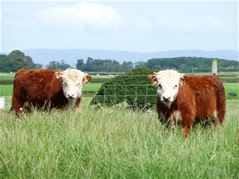 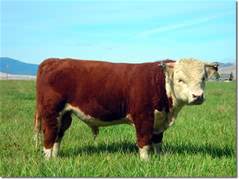 AGRICULTURAL MECHANICS PROJECT SHOWS
The oldest Agricultural Mechanics Project Show in Texas!ENTRY DEADLINE: FRIDAY, SEPTEMBER 22nd, 2014 (online only)
Superintendents……….John CokeSpecial RulesThis show is subject to the General Rules, Judges’ Rules and the following Special Rules.The purpose of this Department is to give recognition to the excellence Agricultural Mechanics programs conducted by high school Agricultural Science Departments to further develop the skills of FFA members.Eligible exhibitors are high school Agricultural Science Programs and 4-H members of Texas.FFA and 4-H members must have constructed projects as a part of their agricultural mechanics instruction in agricultural science, or as a part of their supervised work experience program.  Projects must be designed and constructed under the direct supervision and guidance of the CEA/AST.All Agricultural Mechanics Projects must enter the grounds through the livestock entrance gate.Projects will be displayed in the Extraco Show Pavilion.  Placement of the projects will be at the discretion of show officials.  Display space under shelter is NOT guaranteed.  A project may be exhibited only one time at the Heart O’ Texas Fair & Rodeo and must have been constructed within one calendar year of the exhibition date.All projects are to be identified with exhibitor number.  Chapter/Club identification signs will be permitted.  Additional signs, banners, etc. are subject to approval by Show Management.  Please see General Rules for specifics.Only those projects that fit into the stated classes will be accepted.  Any equipment to travel on public highways must meet Federal DOT Standards.  Current Federal DOT inspection stickers will be honored.  Anything that does not have a current DOT inspection sticker will be subject to the judges’ discretion.  It is recommended that one member of the FFA Chapter/4-H Club be present to answer the follow questions during the judging of projects.  Projects will be judged on the following criteria.  	Workmanship	25 points	Sound structural design & balance	15 points	Degree of difficulty	10 points	Practicality	10 points	Finish………	10 points	Plans, bill of materials, photographs	10 points	Student knowledge	20 pointsClassesThe following are the seven (7) divisions for the Agricultural Mechanics Projects Show, along with the classes that fit into the stated divisions:Livestock Equipment Division:Gates and livestock panelsSqueeze chutes and restraining equipmentTrim chutes, blocking stands, livestock crates and head gatesCreep and self-feedersFarm Machinery Division:Hay hauling equipmentSpray equipmentMounted or pull type tractor equipmentHydraulic equipmentShop equipmentTruck accessoriesHome Convenience Division:Small indoor furnitureLarge indoor furnitureSmall outdoor furnitureLarge outdoor furnitureOutdoor Cooking Division:Non-tow able outdoor cooking Tow able outdoor cooking (with lug bolts)Electrical Projects Division:Electrical shop equipmentElectrical livestock or wildlife equipmentHome electrical equipmentWildlife Division:Deer standsWildlife feedersBirdhouses (all species)Animal trapsTrailers Division:12’ & under bumper pull utilityOver 12’ bumper pull utilityStock trailers (gooseneck and bumper pull)Gooseneck and flatbed/implement trailersOther trailers (welder trailers, etc.)Tractor Restoration Division:29. Models from 1960 and earlier30. Models from 1961-1990Horse Drawn Equipment Restoration:31. Transportation32. Farm & Ranch Equipment (plows, mowing machines, combines, etc.)**The Restoration Divisions must have begun upon completion of the 2013 Heart O’ Texas Fair & Rodeo. Judging System for Tractor Division:a. Mechanical	50 pointsb. Aesthetics	20 pointsc. Originality	10 pointsd. Safety Equipment	10 pointse. Documentation	10 pointsTOTAL		100 POINTSMechanical will include the restoration of engine, transmission, final drive, fuel system, cooling system, cranking or starting system, charging system, hydraulic system, steering system, etc.Aesthetics will include the overall appearance of the tractor. This includes workmanship and finish. Items to be considered include, but are not limited to: metal preparation, completeness of sheet metal, paint and finish, detail and completeness of components such as wheels, tires, steering wheels, seats, decals, instrument panels, wiring harness, etc. Originality will include paint color, fasteners, electrical systems, fuel systems, exhaust systems, mechanical systems, original unaltered serial places, etc. Safety equipment will include all equipment that was original to the tractor. It also includes the provision of drip pans containing floor absorbent to collect any liquids that may drip from the tractor during display. Fuel shutoff valves under all fuel tanks must be functional and tractors are to be exhibited with the valves closed. An ABC fire extinguisher with a minimum 2.5 pounds capacity must be provided with each tractor. Extra fuel may not be stored in the arena. Tractor engines are to be started and run only at the request of judges or show officials. Documentation must be typed or computer generated and is to include a one page description of the overall restoration project, and expense report identifying all costs of restoration, photos showing before, during and after restoration that shows safe working environment, and a complete description of all mechanical work performed. All documentation is to be displayed in a three-ring binder, divided, and sequenced with a table of contents and page numbers. The National FFA Tractor Restoration Competition format and forms may be used. Class Winners Awards
1st, 2nd and 3rd places of each class will be awarded with respective ribbonsDivision Champions Awards1st and 2nd places of each class will be judged for Division Champion and Reserve Division Champion.  The winning projects will be awarded with rosettes.Overall Champions AwardsDivision Champions and Reserve Division Champions will be judged for Overall Grand Champion and Overall Reserve Grand Champion of Show.  Overall Grand Champion and Overall Reserve Grand Champion will be awarded with a banner.Sweepstake Awards
Awards will be awarded to the FFA Chapters and 4-H Clubs that accumulate the most points based on the number of entries with each placing and Division Champions and Reserve Division Champions.  
1st, 2nd and 3rd places will receive banners and gift certificates from Pioneer Steel & Pipe.Showmanship Award
Presented to school, clubs or individuals selected as having presented the best public image.  Judging of Showmanship will take place from 9:00 AM to 4:00 PM on the date of judging; Thursday, October 10th. Champion Showmanship and Reserve Champion Showmanship banners will be awarded.Major considerations in the selection of winners are listed below:Appropriate display and presentation of projectsAppropriate display of project plans and photographsHousekeeping around project displayAppropriate dressConducive attitude and participation of exhibitors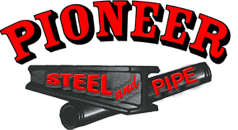 DIVISIONS:Junior: Ages 8-13 (Age as of August 31, 2014)Senior: Ages 14-19 (Age as of August 31, 2014)Special RulesThis show is subject to the General Rules, Judges’ Rules and the following Special Rules.EACH PARTICIPANT WILL RECEIVE 1 ONE-DAY GATE PASS TO THE HEART O’ TEXAS FAIR & RODEO WITH THEIR $10 ENTRY FEE.Eligible exhibitors are all FFA and 4-H members of Texas. Must pre-enter online. Only Ag. Science Teachers or County Extension Agents may enter participants.Contestants will be divided into groups based on their division entered.  The top one in each Sr. Division will advance to the finals which will be held in an “Open to the Public Forum”.  The Jr. Division winners will participant in closed finals for the judges only. The order of speakers for the Finals will be determined by draw at the conclusion of the announcement of advancing finalists.Completed documentation is due at registration the day of the contest; however the Statement of Originality may be submitted at time of entry.Each contestant must provide the follow items, to the Superintendent, to be eligible to compete:Manuscript:  Three typewritten copies of the speech manuscript on 8.5” x 11” paper, stapled in the top left hand corner.  The manuscript must be the results of the student’s own effort and follow the APA style.Bibliography:  A complete and accurate bibliography or works cited used in writing the speech must be attached to the manuscript and follow the APA style.A statement of originality signed by the contestant, parent/guardian and the AST/CEA must be attached to each copy of the speech.If the contestant chooses not to follow the documentation guidelines outlined, point deductions will be taken at the discretion of the Superintendents, Show Management and Judges.Contestants are encouraged to dress in business attire or 4-H/FFA attire.Each speech shall be a minimum or six minutes in length and a maximum of eight minutes.  Time point deductions will apply as followed:Under six minutes:  one point per ten seconds.Over eight minutes:  one point per ten seconds.A five minute question-answer period will follow each speech.  At the end of the five minutes, all questioning will end.The use of props of any kind is prohibited.  Violation will result in disqualification.Each contestant may enter their speech in only one of six divisions.  Divisions must be designated at time of entry.  There are subject matter which may be appropriate in more than one division, final determination of all speeches will be at the discretion of the Superintendents and Show management.Divisions are as followed:Animal Science:  Any current or future subject that deals with any aspects of the dairy, equine, poultry, sheep, goat, swine, beef or specialty animal industries.Plant Science:  Any current or future subject that deals with any aspect of the horticulture and/or agronomy industries including floriculture, fruit and/or vegetable production, nursery operations, turf and landscape management, crop production or specialty crop production.Natural Resources:  Any current or future subject that deals with topics such as soil, water, air, water quality, wildlife, forestry, aquaculture, conservation, recreation, recycling or energy environmental issues.Agribusiness:  Any current or future subject that deals with topics such as cooperatives, sales, service, communications, entrepreneurship, marketing, finance, commodities, hedging or advertising.Agricultural Policy:  Any current or future subject that deals with topics such as domestic farm issues, international trade, international competition, rural economic development, legal issues, animal right, subsidies or price supports.Agriscience:  Any current or future subject that deals with topics such as biotechnology, biogenetics, bioengineering, mechanical engineering, new agri-technology applications, global positioning and other satellite technology or computer applications.SCHOLARSHIPS AWARDED TO TOP THREE (3) SENIOR INDIVIDUALS1ST PLACE - $500 SCHOLARSHIP2ND PLACE - $250 SCHOLARSHIP3RD PLACE - $100 SCHOLARSHIPRIBBONS AWARDED TO 4TH – 10TH SENIOR INDIVIDUALSROSETTES/RIBBONS AWARDED TO 1st – 10TH PLACE JUNIOR INDIVIDUALSCONSUMER DECISION MAKING CONTESTSuperintendent: Donald KelmCo-Superintendents: Emily Cooper, Kristen Greer, Jackie Cole & Deanna FranklinALL TEAMS AND INDIVIDUALS WILL ENTER THE MORNING OF THE CONTESTEntry Fee:  $10.00 per individual – NO LIMIT ON INDIVIDUALSDate of Contest: Saturday, October 4, 2014Registration:  9:00 a.m. – Lion's Den, 1716 N. 42nd St, Waco, TXTime of Contest: 10:00 a.m. – Lion’s DenAwards & Scholarship Presentation:   2:00 p.m. - Extraco Show PavilionAll General & Junior Show Rules & Regulations apply to the Consumer Decision Making Contest. EACH PARTICIPANT WILL RECEIVE 1 ONE-DAY GATE PASS TO THE HEART O’ TEXAS FAIR & RODEO WITH THEIR $10 ENTRY FEE; TO BE USED FOR ENTRANCE FOR THE AWARD & SCHOLARHIPS PRESENTATION AT 2:00 P.M. ON SATURDAY, OCTOBER 4TH IN THE EXTRACO SHOW PAVILION ARENA.The contest and teams will be divided into two (2) divisions: Junior: Ages 8-13 (Age as of August 31, 2014)Senior: Ages 14-19 (Age as of August 31, 2014)Teams will consist of 3-4 members each.  The top 3 individual scores will be used to calculate the team score.Teams will compete based on the age of the oldest member.  Any junior may register and compete on a senior team for a higher possible point total.  Contestants will judge six (6-8) classes selected from consumer products along with 1-2 sets of questions. (Juniors - 1 set of questions and Seniors - 2 sets of questions) Classes of questions will consist of 5-10 questions. Example: blue jeans, snack foods, sunscreens, shampoo, checking account, etc. Contestants will be allowed eight (8) minutes for judging each class.  Scan sheets will be provided by the Heart O’ Texas Livestock Show.  Contestants must provide their own #2 pencils.Scores are based on the placing of classes plus the score of the question classes. Any ties among the placing teams or individuals will be broken based on questions scores, then on classes selected by committee.Calculators will be allowed. No cell phones will be allowed to be used as calculators. Talking and cell phones will not be permitted during the contest.  If contestants are found talking or using cell phones during the contest, they may be disqualified.All study materials for this contest are located at: http://texas4-H.tamu.edu.  Results will be announced at the Awards Ceremony & Scholarship Presentation at 2:00 PM on Saturday, October 4th in the Extraco Show Pavilion.Scholarships will be awarded to high individuals in the Senior Division.The decisions of the Superintendents, Assistant Superintendents and Committee Members regarding the placing of classes and answers to the questions classes are final.SCHOLARSHIPS AWARDED TO TOP THREE (3) SENIOR INDIVIDUALS1ST PLACE - $500 SCHOLARSHIP2ND PLACE - $250 SCHOLARSHIP3RD PLACE - $100 SCHOLARSHIPRIBBONS AWARDED TO 4TH – 10TH SENIOR INDIVIDUALSROSETTES/RIBBONS AWARDED TO 1st – 10TH PLACE JUNIOR INDIVIDUALSBANNERS AWARDED TO TOP 5 JUNIOR AND SENIOR TEAMSAGRICULTURAL PRODUCTS INDENTIFICATION CONTESTSuperintendent: Christie Merrifield
Asst. Superintendent: Jackie Cole, McLennan County Extension AgentALL TEAMS AND INDIVIDUALS WILL ENTER THE MORNING OF THE CONTESTEntry Fee:  $10 per individual – NO LIMIT ON INDIVIDUALSDate of Contest: Saturday, October 4, 2014Registration:  9:30 a.m. - Extraco Creative Arts BuildingTime of Contest: 10:30 A.M. – Extraco Creative Arts BuildingAwards:   2:00 p.m. – Extraco Creative Arts BuildingAll General & Junior Show Rules & Regulations apply to the Agricultural Products Identification Contest.  The contest and teams will be divided into two (2) divisions: Junior: Ages 8-13 (Age as of August 31, 2014)Senior: Ages 14-19 (Age as of August 31, 2014)Teams will consist of 3-4 members each.  The top 3 individual scores will be used to calculate the team score.Teams will compete based on the age of the oldest member.  Any junior may register and compete on a senior team for a higher possible point total.  All teams and parents arriving before 8:00 AM will not pay gate admission or parking.  Anyone leaving grounds must pay gate admission and parking upon returning for Awards Ceremony & Scholarship Presentation.Contest Format: Twenty (20) Texas agricultural products selected from the Texas Agriculture Product List will be exhibited at separate stations. Contestants will identify each product from four possible answers and bubble their answer in on a scantron sheet. Each station will also have one multiple choice question pertaining to the product on display. Questions may be general to the industry that produced the product (i.e. Texas’ national ranking, economic impact to Texas, general nutritional content, region of production); or specific to the individual product that is on display (i.e. cooking method, use, growing season, specific nutrition of the cut or variety). Contestants will be allowed 40 seconds at each station before they are asked to advance to the next station.Scan sheets will be provided by the Heart O’ Texas Creative Arts & Education Committee. Contestants must provide their own #2 pencils.Talking and cell phones use will not be permitted during the contest.  If contestants are found talking or using cell phones during the contest, they may be disqualified.Results will be announced at the Awards Ceremony at 2:00 p.m. on Saturday, October 4th in the Extraco Creative Arts Building.The decisions of the Superintendents, Assistant Superintendents and Committee Members regarding the placing of items and answers to the questions are final.            Only contestants and contest officials will be permitted in the contest area during competition.Contestants must advance from one exhibit to the next when instructed to do so.Contestants must evaluate each exhibit in sequence and will not be allowed to return to any exhibit after advancing.Contestants should not in any way willfully obstruct the work of another contestant.Ties: Five (5) stations will be selected as tie breakers in advance of the contest. Teams and Individuals with the highest cumulative scores at these five stations will win any ties.  If ties still remain, winners will be determined by the toss of a coin.Scoring: Contestants will receive one point for each product that is correctly identified and one point for each question that is correctly answered. Total Points Possible - 40 pointsReferences: The following websites are recommended references. Teams will also benefit from their own web searches and by visiting supermarkets to view products listed on the Texas Agriculture Product List:Texas Produce Association; http://www.texasproduceassociation.com/index.aspTAMU Extension Texas Horticulture & Crops; http://aggie-horticulture.tamu.edu/extension/Texascrops/index.htmlUSDA Cuts of Beef; http://consumer.certifiedangusbeef.com/cuts/Default.aspxPork Cuts; http://www.texaspork.org/Consumer.htmlTexas Agriculture Products;  http://www.beagsmart.orgTexas AgriLife Extension-Texas 4-H; http://texas4-h.tamu.edu/agriculture_productsTexas Agriculture Product List(This list should serve as a reference. Additional Texas products may be included for the contest)Apple (Granny Smith, Gala, Red Delicious)			MilkAvocado				MohairBeef 				Mushrooms(Strip Loin Steak, Tenderloin Steak, Ribeye Steak, Sirloin Steak, Ground Beef)		OkraBeets				OnionBell Pepper				OrangesBlack Eyed Peas				PeachBlackberries				PeanutBlueberries				PearBroccoli				PecanButter				PersimmonCabbage				Pork (Bacon, Whole TenderloinCantaloupe				Pork Chop, Ham)Carrot				Pinto BeansCatfish				PlumCauliflower				Poinsettia	Celery				PumpkinCheese				RiceChicken (Whole, Breast)				RosesCollard Greens				ShrimpCotton				Sour CreamCottage Cheese				SpinachCucumber				StrawberryEggs				Sunflower SeedsEggplant				Sweet CornGarlic				Sweet PotatoGrapefruit				TomatillosGrapes				TomatoHerbs (Basil, Cilantro, Lavender, Mint, Oregano, Parsley, Rosemary, Thyme)		Turkey (Whole, Breast)	Honey				Turnip GreensIrish Potato – Red or White				WatermelonJalapeno Pepper				WoolLamb (Lamb Chop, Leg)				Yellow SquashLettuce				Yogurt                   				ZucchiniSample Question:  What is this product? _____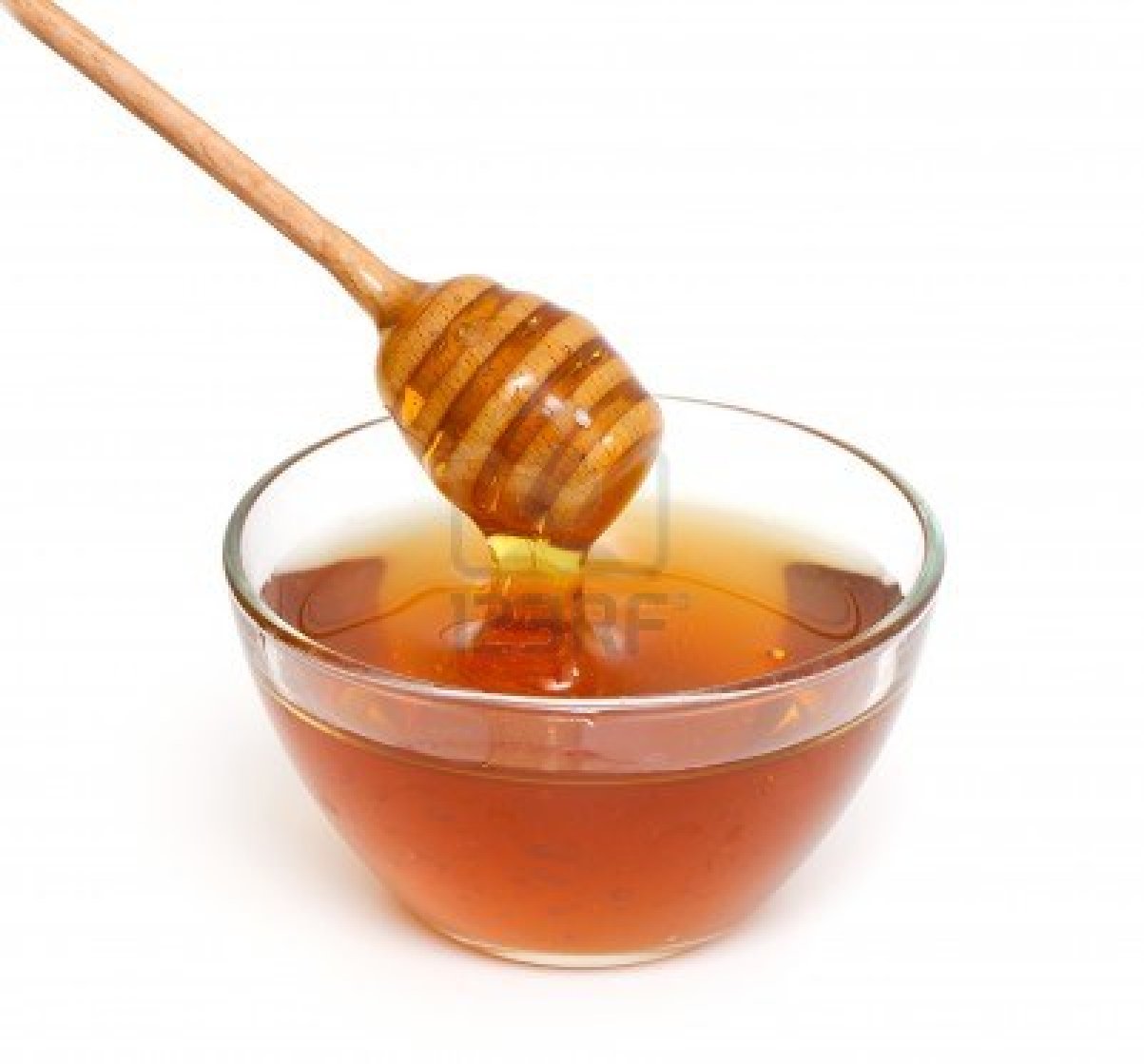 Maple syrupSoy sauceTeaHoney         Honeybees are not native to the United States.  They were brought to the United States from? _____AfricaSouth AmericaAsiaEuropeIndiaSCHOLARSHIPS AWARDED TO TOP THREE (3) SENIOR INDIVIDUALS1ST PLACE - $500 SCHOLARSHIP2ND PLACE - $250 SCHOLARSHIP3RD PLACE - $100 SCHOLARSHIPRIBBONS AWARDED TO 4TH – 10TH SENIOR INDIVIDUALSROSETTES/RIBBONS AWARDED TO 1st – 10TH PLACE JUNIOR INDIVIDUALS BANNERS AWARDED TO TOP 5 JUNIOR AND SENIOR TEAMSFOOD CHALLENGE Superintendent: Julie Gardner
ENTRY DEADLINE: FRIDAY, SEPTEMBER 22, 2014 (online entries only)Entry Fee:  $30 per Team Date of Contest: Saturday, October 4, 2014Registration:  11:00 a.m. – Lion's Den, 1716 N. 42nd St, Waco, TXTime of Contest: 12 Noon – Lion’s DenAwards:   2:00 p.m. – Extraco Show Pavilion ArenaThe Heart O’ Texas Fair & Rodeo hosts a Food Challenge Show modeled after the hit TV Series “Iron Chef.” Food Challenge gives both FFA and 4-H students from across Texas the chance to showcase their cooking skills, but also requires the students to know preparation, nutritional facts and origins of ingredients. Exhibitors compete as teams in this competition in which they are randomly assigned into one of four categories: Bread & Cereal, Fruit & Vegetable, Main Dish and Nutritious Snacks. The top placing teams in each category advance to the Final Challenge for additional prizes and awards.All General & Junior Show Rules & Regulations apply to the Food Challenge Contests.  EACH TEAM PARTICIPANT WILL RECEIVE 1 ONE-DAY GATE PASS TO THE HEART O’ TEXAS FAIR & RODEO WITH THEIR $10 ENTRY FEE TO BE USED FOR ENTRANCE FOR THE AWARD & SCHOLARHIPS PRESENTATION AT 2:00 P.M. ON SATURDAY, OCTOBER 4TH IN THE EXTRACO SHOW PAVILION ARENA.The contest and teams will be divided into two (2) divisions: Junior: Ages 8-13 (Age as of August 31, 2014)Senior: Ages 14-19 (Age as of August 31, 2014)Teams will consist of 3-5 members each.  Teams will compete based on the age of the oldest member.  Any junior may register and compete on a senior team.The Texas 4-H Food Challenge Guidelines, including the official supply box list, can be accessed at:         http://texas4-h.tamu.edu/healthy_lifestyles.Contest Format: Contestants will be randomly assigned to a contest category (see categories above).  The first place     contestant in each category will advance to the final challenge. Rules of Play: The following is a summary of the contest procedure and rules: A) Preparation:  Each contestant will be provided with a set of ingredients, reflective of the assigned category, and will create a dish using them. The amounts of ingredients, based upon a recipe, and a clue will be at each preparation station. Contestants are challenged with creating their own recipe with the ingredients provided.  Each ingredient provided must be incorporated into the dish; however, the exact amount of each ingredient to use may be determined by the contestant. B) Resources: Each contestant will be provided with nutrition and food safety resources at the food preparation station to use in preparing their presentation. A worksheet will be provided for contestants to write down the recipe invented, as well as other key points to highlight in the presentation to the judges. C) Presentation:  After the preparation time, each contestant/team must present their dish and give an oral presentation to a judging panel. Time: Each contestant will have 40 minutes for the preparation portion of the contest (prepare a dish, plan a presentation and clean up their assigned preparation area).  Five (5) minutes are allowed for the oral presentation, followed by three (3) minutes for judges’ questions. Question/Answer Period: At the conclusion of each contestant’s presentation, judges will have three (3) minutes to ask questions of the contestant related to the dish prepared and knowledge of nutrition, food safety and food preparation. Supplies: Each contestant must supply their own equipment for the Food Challenge. Contestants may only bring the supplies listed in the official supply box list (4-H Food Challenge Guidelines for 20132014, see link above). Supply boxes will be checked by contest officials. Contestants should plan to not have access to a kitchen facility and, therefore, should plan to clean supplies upon returning home from the contest. Dress Attire: Contestants should dress appropriately for food preparation and presentation to the judging panel. No open toed shoes allowed.Teams that may experience any equipment malfunction(s) may not replace the equipment with supplies from another team, leaders, volunteers, county Extension agents or contest officials. Instead, team members must work together and be creative in completing preparation without the malfunctioning equipment. Presentation: When time is called, each team will present their dish to a panel of at least two judges.All team members must participate in the presentation, with at least three of them having a speaking role.Teams are allowed the use of note cards during the presentation but should not read from them, as this minimizes the effectiveness of their communication.Judges may ask teams questions that are not directly related to the dish prepared. Instead, some questions may address the general knowledge as related to any food and nutrition topic.No talking and no writing is allowed among any team members while waiting to give the team presentation. Team members caught talking and/or writing will receive a warning. The second time, the team will be disqualified and asked to leave the contest facility.  Team members should not have pens or pencils in their possession while waiting to give their presentation.Absolutely no cell phones are allowed by any contestant!BANNERS AWARDED TO TOP THREE (3) SENIOR TEAMSRIBBONS AWARDED TO 4TH – 10TH SENIOR TEAMSBANNERS AWARDED TO TOP THREE (3) JUNIOR TEAMSRIBBONS AWARDED TO 4TH – 10TH JUNIOR TEAMSJUNIOR LIVESTOCK JUDGING CONTESTALL TEAMS AND CONTESTANTS WILL ENTER THE MORNING OF THE CONTEST
Co-Superintendents: David Groschke & Shane McLellanAsst. Superintendents: William & Sue Woody
Tabulation: Stanley KelleySpecial RulesThis show is subject to the General Rules, Judges’ Rules and the following Special Rules.All judging teams and parents arriving before 8:00 AM will not pay gate admission or parking.  Anyone leaving grounds must pay gate admission and parking upon returning for Awards Ceremony & Scholarship Presentation.Any 4-H club or FFA chapter may enter teams of three or four members.  All team members must be from the same 4-H club or FFA chapter.  All team members must be in good standing with their organizations.Contest will be divided into two (2) divisions based on age of exhibitor:Junior: Ages 8-13 (Age as of August 31, 2014)Senior: Ages 14-19 (Age as of August 31, 2014)Only contestants officially entered in the contest may participate.Teams may consist of three or four members.Coaches and team members will meet at the Extraco Show Pavilion at 8:00 AM on Sunday, October 5th for registration and instructions.  Judging will begin promptly at 8:30 AM.Teams must enter the grounds on Lake Air Drive.Each 4-H club and FFA chapter having a team entered must furnish at least one (1) adult leader to assist with the contest as needed.All contestants are required to bring a file folder and a number two pencil.Contest will be tabulated by using scan sheets.Contestants will be given scan sheets and will have twelve (12) minutes to place each class.While the contest is in progress, there will be no talking or unethical communication between contestants or audience.  Violating this rule may cause the contestant and the team to be disqualified and ineligible to receive awards.  Only contestants and contest officials will be permitted in the judging area during the contest.  Classes will be arranged at the show according to animals available.The Heart O’ Texas Livestock Show reserves the right to utilize livestock entered in the Junior and/or Jackpot Show for the Junior Livestock Judging Contest.  Heart O’ Texas Livestock Show Exhibitors must, if asked, furnish livestock for the Junior Livestock Judging Contest.Scores are based on the placing of classes plus the score of the question classes.  Any ties among the placing teams or individuals will be broken.The three high-scoring members will count as the team score.  Results will be announced at the Awards Ceremony & Scholarship Presentation at 1:00 PM on Sunday, October 5th in the Extraco Show Pavilion.Scholarships will be awarded to high individuals in the Senior Division.The decisions of the Superintendents, Assistant Superintendents and Committee Members regarding the placing of classes and answers to the questions classes are final.SCHOLARSHIPS AWARDED TO TOP THREE (3) SENIOR INDIVIDUALS1ST PLACE - $750 SCHOLARSHIP2ND PLACE - $500 SCHOLARSHIP3RD PLACE - $250 SCHOLARSHIPRIBBONS AWARDED TO 4TH – 10TH SENIOR INDIVIDUALSROSETTES/RIBBONS AWARDED TO 1st – 10TH PLACE JUNIOR INDIVIDUALSBANNERS AWARDED TO TOP 5 JUNIOR AND SENIOR TEAMSJUNIOR DAIRY JUDGING CONTESTSuperintendents: Mike Denton & Nate GoldenbergALL TEAMS AND CONTESTANTS WILL ENTER THE MORNING OF THE CONTESTSpecial RulesThis show is subject to the General Rules, Judges’ Rules and the following Special Rules.All judging teams and parents arriving before 8:00 AM will not pay gate admission or parking.  Anyone leaving grounds must pay gate admission and parking upon returning for Awards Ceremony and Scholarship Presentation.Any 4-H club or FFA chapter may enter teams of three or four members.  All team members must be from the same 4-H club or FFA chapter.  All team members must be in good standing with their organizations.A contestant who has previously been a member of the state champion 4-H or FFA Dairy Judging Team will be ineligible to participate.Contest will be divided into two (2) divisions based on age of exhibitor:Junior: Ages 8-13 (Age as of August 31, 2014)Senior: Ages 14-19 (Age as of August 31, 2014)Only contestants officially entered in the contest may participate.Teams may consist of three or four members.Coaches and team members will meet at the Extraco Coliseum at 8:00 AM on Saturday, October 11th for registration and instructions.  Judging will begin promptly at 9:00 AM.Teams must enter the grounds on Lake Air Drive at the Extraco Show Pavilion.Each 4-H club and FFA chapter having a team entered must furnish at least one (1) adult leader to assist with the contest as needed.All contestants are required to bring a file folder and a number two pencil.Contest will be tabulated by using scan sheets.Contestants will be given scan sheets and will have twelve (12) minutes to place each class.Cattle will be led for contestants.While the contest is in progress, there will be no talking or unethical communication between contestants or audience.  Violating this rule may cause the contestant and the team to be disqualified and ineligible to receive awards.  Only contestants and contest officials will be permitted in the judging area during the contest.  Only contestants are allowed on the floor and in the box seats of the Extraco Coliseum during the contest.  All parents and/or coaches in upper level of the Extraco Coliseum only.Classes will be arranged at the show according to animals available.The Heart O’ Texas Livestock Show reserves the right to utilize livestock entered in the Junior Dairy Cattle Show for the Junior Dairy Judging Contest.  Heart O’ Texas Livestock Show Exhibitors must, if asked, furnish livestock for the Junior Dairy Judging Contest.Scores are based on the placing of classes plus the score of the question classes.  Any ties among the placing teams or individuals will be broken.The three high-scoring members will count as the team score.  Results will be announced at the Awards Ceremony 1:00 PM on Saturday, October 11th in the Extraco Show Pavilion.Awards will be presented at the Awards Ceremony at 1:00 PM on Saturday, October 11th in the Extraco Show Pavilion.The decisions of the Superintendents, Assistant Superintendents and Committee Members regarding the placing of classes and answers to the questions classes are final.AWARDSROSETTES/RIBBONS AWARDED TO 1st – 10TH PLACE JUNIOR INDIVIDUALSBANNERS AWARDED TO TOP 5 JUNIOR AND SENIOR TEAMSHigh Individual
$1,000 Savings Bond donated by Southwest Dairy Farmers, Sulphur Springs, Texas2nd High Individual
$500 Savings Bond donated by Dairy Max, Inc., Grapevine, Texas3rd High Individual
$500 Savings Bond donated by Dairy Max, Inc., Grapevine, Texas HEART O’ TEXAS TRAP SHOOTERS EXTRAVAGANZACOMPETITION TO BE HELD AT THE WACO SKEET & TRAP CLUB7209 Karl May DriveWaco, TX  76708Superintendent: Trey Hamlett
Asst. Superintendent: Jaye MeurerALL PARTICIPANTS MUST PRE-REGISTER ONLINE ONLYEntry Fee:  $75 PER CONTESTANTLIMITED TO THE FIRST 150 ENTRIESFriday, October 10, 2014Check-in/Registration:	8:00 a.m. (Waco Skeet & Trap Club)Orientation:	9:00 a.m. Extravaganza Begins:	Following Orientation 	Awards:	5:30 p.m. (Heart O’ Texas Fair & Rodeo – Hometown Stage)	Saturday, October 11, 2014 (Lewis Class Ties – Shoot-off) (Top 5 in each class)	Check-in:	8:30 a.m. (Waco Skeet & Trap Club)	Shoot-Off:	9:00 a.m.		Awards:	Following Shoot-Off (WS&TC)	Abbreviations: HOT – Heart O’ Texas Livestock Show NSSA – National Skeet Shooting AssociationWS&TC – Waco Skeet & Trap ClubAST – AgriScience Teacher CEA – County Extension Agent ATA – Amateur Trapshooting AssociationThe Heart O’ Texas Trap Shooters Extravaganza will take place at the Waco Skeet & Trap Club, 7209 Karl May Drive, Waco, TX  76708. This is a shotgun competition only. Amateur Trapshooting Association governing body rules apply. Heart O’ Texas Fair & Rodeo exceptions takes precedence over governing body rules. A Practice Day (at shooters expense) will be held on Thursday, October 9, 2014 at the Waco Skeet & Trap Club from 1:30 p.m. until dark. The Extravaganza will be shot on Friday, October 10, 2014. The Awards Presentation will be held Friday, October 10, 2014 at 5:30 p.m. on the Hometown Stage at the Heart O’ Texas Fair & Rodeo. The Lewis Class Shoot-Off will be shot on Saturday, October 11, 2014. Management reserves the right to make changes to the event.The Heart O’ Texas Fair & Rodeo makes available to CEAs and ASTs in charge of 4‐H Clubs or FFA programs the opportunity to enter members of their programs in the Extravaganza. These rules are only minimum requirements for participation in the competition and are not intended to limit the right of any CEA or AST, or the Texas A&M AgriLife Extension or the Texas Education Agency to impose additional requirements as they deem necessary. The opportunity to enter 4‐H Club and FFA members in the Extravaganza is made available only to CEAs and ASTs supervising these clubs. In no event are these rules to be construed as making any offer or opportunity available to any 4‐H Club or FFA member. In no event shall any CEA or AST be considered to be an agent of the Heart O’ Texas Fair & Rodeo for any purpose.Entries in the Extravaganza may be made only by a County Extension Agent or Ag. Science Teacher on our online ShoWorks program. The CEA or AST must verify that the contestant is eligible under the rules of the competition. Please visit our website at hotfair.com; Competitive Events; Livestock for online registration information.Contestants are responsible for knowing and complying with all rules of this competition.FORMATHeart O’ Texas Trap Shooters Extravaganza: 100 ATA single trap targets from the 16 yard line. Classes: There will be 2 Divisions; Juniors – 13 years & under (as of August 31, 2014)Seniors – 14 years & older (as of August 31, 2014)Lewis Classes: There will be four (4) Lewis Classes. Classes may be adjusted based on number of entries. See “Attachment A” for Lewis Class example. Awards:The top ten (10) in both Junior & Senior Divisions will be eligible for awards/prizes. All ties in the top (10) will be determined by a shoot‐off. Shooters who participate in a shoot‐off and do not advance will be moved to the Lewis classes. The top 5 in each Lewis class (both Jr.  & Sr.) will be eligible for awards/prizes.Ties and Shoot‐offs Extravaganza Ties: Ties for Top 10 positions in the Extravaganza will be determined by a shoot‐off of full round(s) of 25 ATA single trap targets from the 16 yard line. Lewis Class Ties: Round 1: Ties in the Top 5 positions in the Lewis Class will be determined by a shoot-off of full round(s) of 25 ATA single trap targets from the 16 yard line. Round 2: Ties will be broken by “Miss & Out”. The machine will be in full ATA oscillation. The first shooter will be allowed one (1) view target. Each shooter will attempt one target at each position. Only shooters who hit their target will advance to the next position. Shooting will continue until all ties are determined. Contestants would then continue shooting at the 27 yard line. CHOKE CHANGES WILL NOT BE ALLOWED DURING ANY SHOOT‐OFF. ELIGIBILITYAge Requirement: Each Extravaganza contestant must be between the ages of 9 and 18 on August 31, 2014, or be 8 and in the third grade on August 31, 2014. Residence Requirement: Contestants must be bona fide residents of the State of Texas. School/4‐H/FFA: Contestants must be bona fide members of a Texas County 4‐H Club or Texas FFA Chapter and enrolled in and attending public, private or home school elementary or secondary schools in Texas. Involvement in international or national events does NOT disqualify otherwise eligible shooters. Contestants also must have competed in a minimum of one of the following in order to be eligible to enter the HOT Extravaganza;  Texas Agriculture Science Clay Target Shooting competitions (381 AG Clays) within the 2013 or 2014 calendar year; Texas 4‐H Shooting Sports sanctioned shotgun competitions within the 2013 or 2014 calendar year. No Pass, No Play: Contestants suspended under Texas Education Code 33.081 "No Pass, No Play" are ineligible to participate in any Heart O’ Texas Livestock Show Junior activity, event or competition. All 4‐H and FFA contestants are considered to be academically eligible by the Heart O’ Texas Livestock Show to participate in the Extravaganza at the time entries are received from AST/CEA. Any AST/CEA who has a member in his/her 4‐H or FFA program who becomes ineligible to participate in the Heart O’ Texas Livestock Show Extravaganza according to Texas Education Code must provide written and signed notification to the appropriate Superintendent or to the Livestock Office at least 24 hours prior to any competition. If such notification is NOT received at least 24 hours prior to the beginning of competition, the Heart O’ Texas Fair & Rodeo will consider the contestant as eligible to participate. Foreign Exchange Students: Non‐United States citizens and Foreign Exchange students are ineligible to compete in the Heart O’ Texas Trap Shooters Extravaganza.Barred Contestant: The Heart O’ Texas Livestock Show, in cooperation with member shows of the North American Livestock Show and Rodeo Managers Association and Rule Infraction Database, reserves the right to refuse entry of any contestant who has been barred from any other show on the basis of unethical practices. ENTRY RULESEntry Requirements: Each club/chapter may enter as many individuals as desired in the 2014 HOT Trap Shooters Extravaganza. The right is reserved, by Management, to reject entirely or accept conditionally any entry and to refuse any accepted entry admittance to the grounds or the Waco Skeet & Trap Club. Entries must be submitted online and postmarked on or before September 12, 2014. Limited to the first 150 entriesEntries must be made through the 4‐H Club/FFA Chapter by the CEAs/ASTs and submitted ONLINE ONLY. Website for entries may be found at hotfair.com; Competitive Events; Livestock. Entry Fees: Entry fees are $75.00 per contestant. All participants MUST enter online. Please visit hotfair.com; Competitive Events; Livestock for more information. The Heart O’ Texas Fair & Rodeo has the right to ban any contestant from future participation. Late Entries: Late entry fees will be $150.00 per contestant. Please contact us at Vicki@hotfair.com for entry information after the September 12, 2014 entry deadline.  The Heart O’ Texas Fair & Rodeo has the right to ban any contestant from future participation should there be a continuous problem with fees from contestant. Management may turn away and refuse to accept any late entry without explanation. If late entry is not accepted, fees will be returned. Refunds: There will be no refund of fees for accepted entries. Signatures: All contestants must have the required original signatures (contestant, AST/CEA, and parent/guardian) on each entry form as detailed on our website at hotfair.com and the ShoWorks program beginning August 15, 2014.Schedule:	Friday, October 10, 2014Check-in/Registration:	8:00 a.m. (Waco Skeet & Trap Club)Orientation:	9:00 a.m. Extravaganza Begins:	Following Orientation 	Awards:	5:30 p.m. (Heart O’ Texas Fair & Rodeo – Hometown Stage)	Saturday, October 11, 2014 (Lewis Class Ties – Shoot-off) (Top 5 in each class)	Check-in:	8:30 a.m. (Waco Skeet & Trap Club)	Shoot-Off:	9:00 a.m.		Awards:	Following Shoot-Off (WS&TC)	Orientation – Orientations will be conducted at 9:00 a.m. on Friday, October 10, 2014. Orientation is REQUIRED/MANDATORY for everyone who will participate in the Extravaganza. Failure to comply with this requirement or attempts to avoid it, by any means, will result in disqualification from the day’s events. A verification system will be in place, and shooters without verification of attendance at the daily orientation will NOT be permitted to shoot in that day’s events unless they make up the session. Shooters will also be given credentials in the form of a laminated card at check‐in that must be displayed at all times while shooting. Management has the ability to change or add additional orientation times. Squadding – Squadding will be done on a random basis. With no guarantee, special requests will be considered and accommodated when possible. Squadding will be posted online on the Heart O’ Texas Livestock Show website, hotfair.com, as soon as available. Contestants should check periodically, as updates/changes may be made. All squadding inquiries should be directed to Royce Graff at rgraff@nssa‐nsca.com. Shooters should report to the appropriate location approximately 30 to 45 minutes prior to their scheduled time. Shooters missing their appointed shooting times should contact the Chief Referee. RULES & SAFETY REQUIREMENTSRELEASE AND INDEMNITY‐EACH CONTESTANT IS REQUIRED TO INDEMNIFY AND HOLD HARMLESS THE HEART O’ TEXAS LIVESTOCK SHOW, THE MCLENNAN COUNTY COMMUNITY ARENAS BOARD, COMMUNITY ARENA MANAGEMENT, MCLENNAN COUNTY, TEXAS, AND EACH OF THEIR RESPECTIVE DIRECTORS, OFFICERS, MANAGERS, EMPLOYEES, OWNERS, PARTNERS, AGENTS AND ASSIGNS (TOGETHER, THE “INDEMNITEES”) FROM AND AGAINST ANY LOSS, DAMAGE, LIABILITY, COST OR EXPENSE INCURRED BY THE INDEMNITEES, OR ANY OF THEM, RELATING TO OR ARISING FROM ANY CLAIM, SUIT, DEMAND, OR CAUSE OF ACTION BROUGHT OR ASSERTED BY OR ON BEHALF OF ANY PERSON OR ENTITY, INCLUDING BUT NOT LIMITED TO A CONTESTANT, BASED ON, ARISING FROM, OR RELATING TO ANY ACT OR OMISSION BY A CONTESTANT OR ITS AGENTS, EMPLOYEES, INDEPENDENT CONTRACTORS, INVITEES OR GUESTS IN CONNECTION WITH SUCH PARTY’S INVOLVEMENT WITH OR ATTENDANCE AT ANY HEART O’ TEXAS LIVESTOCK SHOW, INCLUDING ANY NEGLIGENT OR WILLFUL ACT OR OMISSION. IN THE EVENT OF ANY SUCH CLAIM, THE CONTESTANT MUST IMMEDIATELY NOTIFY HOT OF SUCH CLAIM, AND THE CONTESTANT WILL BE REQUIRED TO DEFEND SUCH CLAIM, ACTION OR PROCEEDING BY COUNSEL REASONABLY ACCEPTABLE TO HOT EACH CONTESTANT IS REQUIRED TO RELEASE AND DISCHARGE THE INDEMNITEES FROM ALL CLAIMS, LIABILITIES, DAMAGES, DEMANDS, SUITS AND CAUSES OF ACTION BASED ON, ARISING OUT OF, OR RELATING TO ANY NEGLIGENT ACT OR OMISSION BY ANY INDEMNITEE. EACH CONTESTANT IS REQUIRED TO COVENANT NOT TO SUE ANY PERSON OR ENTITY, INCLUDING BUT NOT LIMITED TO ANY INDEMNITEE, FOR OR BASED ON ANY CLAIM OR OTHER MATTER THAT IS RELEASED IN THE STANDARDIZED INDEMNITY AGREEMENT, AND MUST AGREE NOT TO BRING, PROSECUTE, OR PARTICIPATE IN THE PROSECUTION OF ANY SUIT OR ACTION BASED ON OR FOR ANY SUCH CLAIM OR OTHER MATTER. Range Safety – The safety of all involved is of paramount importance. All range safety rules will be strictly enforced. Any shooter failing to conform to safety standards will be warned or disqualified from the event. Minor infractions will be noted and marked on the shooter’s badge. Repeated infractions or major safety violations will result in disqualification from the event. Eye Protection – Shooting glasses or equivalent prescription glasses are required for all events. All persons on or near the firing line are required to have eye protection, including range personnel, and shooters. Ear Protection – All persons on or near the firing line are required to have hearing protection. Ear plugs or ear muffs may be worn at the discretion of the shooter, or Range Officer; but proper hearing protection is required. Electronic devices, other than those specifically designed for hearing protection only, are forbidden on the shooting field forward of the safe line. This includes, but is not limited to radios, CD players, MP3’s, walkie‐talkies, and cell phones. Open and Empty: All firearms will remain open and empty until the shooter is on the shooting station. The gun must be open and empty before leaving the shooting station. Muzzle Control: Shooters must maintain control of their muzzles at all times. Regardless of condition, muzzles may not be pointed toward or rested upon any part of the body of the shooter or another person. This includes the use of toe pads. The only exception is the limited exposure required in changing chokes. Violation of this rule may result in warning, disqualification from a round, or disqualification from a match. Interference: If any contestant, in any way, whether in person or by agent, or servant, interferes with the judges during their adjudication, or shows any disrespect to them or the show or competition, they are subject to be penalized. Management may demand a proper apology from the contestant, may exclude him/her from competition, bar him/her from the grounds/WT&SC, and may also withhold any prizes that may have been awarded. Equipment: Any 12 gauge or smaller fired from the shoulder shotgun, which conforms to ATA rules. Ammunition: NO RELOADS – ATA PERMITTED FACTORY AMMUNITION ONLY – Shooters must furnish their own appropriate ammunition. It is vitally important to allow extra ammunition for practice rounds, shoot‐offs, malfunctions, or other contingencies. Ammunition is subject to inspection and verification. Ammunition will be for sale at WT&SC. No load may contain more than 1-1/8 ounces of shot. No load may contain any shot larger than Number 7½ for lead and Number 7 for steel. No load, lead or steel, may have a maximum velocity greater than the following; 1290 FPS for a shot charge of 1-1/8 ounces. 1325 FPS for a shot charge of 1 ounce. 1350 FPS for a shot charge of 7/8 ounce. Photographs: All photographs taken by the official photographer(s) become the property of the Heart O’ Texas Fair & Rodeo. Unofficial (i.e., personal) photographs may not be published without written approval of Management. Contestants wishing to purchase photographs must contact the Official Photographer. Commercial photography and filming are often conducted at the Heart O’ Texas Fair & Rodeo. You may be depicted in photographs or video recordings of any Heart O’ Texas Fair & Rodeo event, and by entering the grounds/WTSSC and/or competitive events associated with the Heart O’ Texas Fair & Rodeo, you consent to the use of any depictions in connection with advertising, news reporting, public relations, webcasts or other broadcasts, or any other activities relating to the Heart O’ Texas Fair & Rodeo, and you further release and waive all claims for compensation and any rights of review and approval, copyright, and right of publicity with respect thereto. Property/Security: All contestants or persons in charge of property, shall care for, guard, protect, and preserve same, as the Heart O’ Texas Fair & Rodeo, NSSA and WT&SC does not undertake to do so, and shall not be held responsible for any loss or damage to said property of contestants thereof. All contestants are responsible for security of their own property. The contestant is the absolute insurer of and is responsible for the condition of their property. The Heart O’ Texas Fair & Rodeo, NSSA and WT&SC are not responsible for the acts of a third party. Official Scores: The official score is the record kept by the referee/scorer on a sheet furnished him/her by Management. The referee/scorer’s decision on whether a target is dead or lost is final. All reported scores are checked for accuracy and corrections will be made when required. Heart O’ Texas Trap Shooters Extravanganza Management maintains the objective of producing timely, accurate and complete scoring records for each event. They do not represent any club, county, team, or individual. The WT&SC, via the Shoot Coordinator, will be responsible for conducting any and all aspects of the event pertaining to “shooting” including, but not limited to: squadding, scoring, posting of scores, determination and conducting shoot-offs, determination of winners, and rules interpretation. Appeals: A shooter may appeal a dead/lost ruling on the field if he/she feels a referee has missed a call. Once the shooter has changed posts, such right of appeal is lost. The referee may seek assistance from the official scorer or may poll the squad at his or her discretion. The decision of the referee in regard to dead or lost targets on the field is final and not subject to further appeal. A parent or coach’s score is not an official score and will not be consulted. Protest: Shooters only may protest any injustice, violation of the rules, or other circumstances that may have resulted in placing them at a disadvantage relative to other shooters. Such conditions must be reported to the field referee immediately. If satisfaction is not obtained, the situation should be reported immediately to the Shoot Coordinator or Chief Referee. If resolution is not reached at this point, the shooter only has the right to present a written protest with a $20.00 protest fee to the Chief Referee or Shoot Coordinator within one (1) hour of the time their squad has finished or score was posted. The Protest Jury will investigate and reach final resolution of the matter as soon as possible considering all circumstances. Results of all protests are final and will be reported to the shooter. The names of the Chief Referee, Shoot Coordinator and Protest Jury members will be posted at the shoot. Field and Range Boundaries: For multiple reasons, control of traffic on and around all fields and ranges is essential. Since coaching is not permitted on the ranges, there is no reason for a parent or coach to be on the ranges unless invited by the Range Officers. The field boundary is behind the gun rack/bench. Please respect these boundaries and the directions of officials. Failure to do so or argument with officials is considered unsportsmanlike conduct and will result in appropriate actions, up to removal from the event, range, area, or grounds. Disruption: Parents, coaches or other individuals should remain positive and supportive, being careful not to disrupt or exhibit behaviors deemed detrimental to shooters or the operation of the match. Sanctions ranging from a warning to ejection from the grounds or disqualification of shooters may be imposed for interference with the operation of the match or disruption of the events on a firing line or field. Coaching: Coaching during competition will not be permitted while participants are on the firing line. Coaching includes any communication between the coach, parent or other spectator and the shooter; verbal or non‐verbal. The shooter may request assistance from a Range Officer and the Range Officer may assign an assistant. Alcohol Policy: No shooting allowed following the consumption of alcohol. No alcohol is allowed on shooting ranges by participants or spectators. Consumption, use and possession of alcohol by persons under the age of 21 is prohibited by law and is not permitted anywhere on the grounds at any time. Drug Policy: No shooting is allowed while under the influence of any drug or prescription medications that affects judgment and conduct to a degree that a participant is unsafe. Tobacco Policy: No smoking is permitted on or near the firing lines or in any area where it would be considered inappropriate or in a situation where the smoke constitutes interference to shooters. Smoking, use and possession of tobacco products (including smokeless) by minors is prohibited by law and is not permitted anywhere on the grounds at any time. Dress Code: Participants and spectators are required to dress appropriately. Both young people and adults should wear attire appropriate for the weather while remaining modest and socially acceptable. Shooters must wear a shirt with sleeves. Clothing deemed immodest or distracting to other shooters will not be permitted. Where eye and/or ear protection is required, fully enclosed shoes must be worn for safety reasons by both shooters and spectators. All shooters and coaches should remember that they may be having photographs taken or be asked to interview for the media. Use of Two‐way Radios: To assist us in range and match operations, only authorized persons are permitted to use two‐way radios on the grounds. Any action by either youth or adults interfering with the frequencies in use imposes a safety hazard. Deliberate disruption of range communications by anyone at the event will be considered a safety violation and treated as such. Practice: WTSSC will be open for practice (at shooters expense) from 1:30 p.m.until dark on Thursday October 9, 2014 only. Trap fields will be open ONLY on Thursday for trap practice. There will not be any trap fields open for practice on Friday and Saturday. ATTACHMENT ALewis Class System for the 2014 Heart O’ Texas Trap Shooters Extravaganza There will be four (4) or more Lewis Classes (Class one (1) being the top Class). The Lewis Class calculation format below governs the 2014 Heart O’ Texas Extravaganza. Top 10 Extravaganza shooters in both Juniors & Seniors will not be included in the Lewis Class event. Top 10 shooters will be removed from the overall total, the remaining shooter scores will be listed in descending order. The remaining shooters represent the total Lewis Class number used in the following calculations. The list of shooters scores will be divided into classes by placing dividing lines (original line) based on the following calculation: Total number of shooters in Lewis Class divided by number of classes i. If the result is a whole number, it is the number of shooters for each class ii. In the event that the calculation does not end up as a whole number, the whole number portion of the result is the base number for each class. The remainder is to be multiplied by the number of classes. This will generate a remaining whole number that will be less than the total number of classes. This is the number of classes that need to have one (1) added to the base number, starting with the lowest class and then moving up. When an original line is placed between a number of tied scores, the shooters will be reassigned as follows: Majority above the line, those shooters below the line are moved above the line. Majority below the line, those shooters above the line are moved below the line. Equal number above and below, those shooters above the line are moved below the line. Only the lines with ties are moved. The original lines in all other classes remain as originally drawn. There is the possibility of having a significantly different number of shooters for each class. 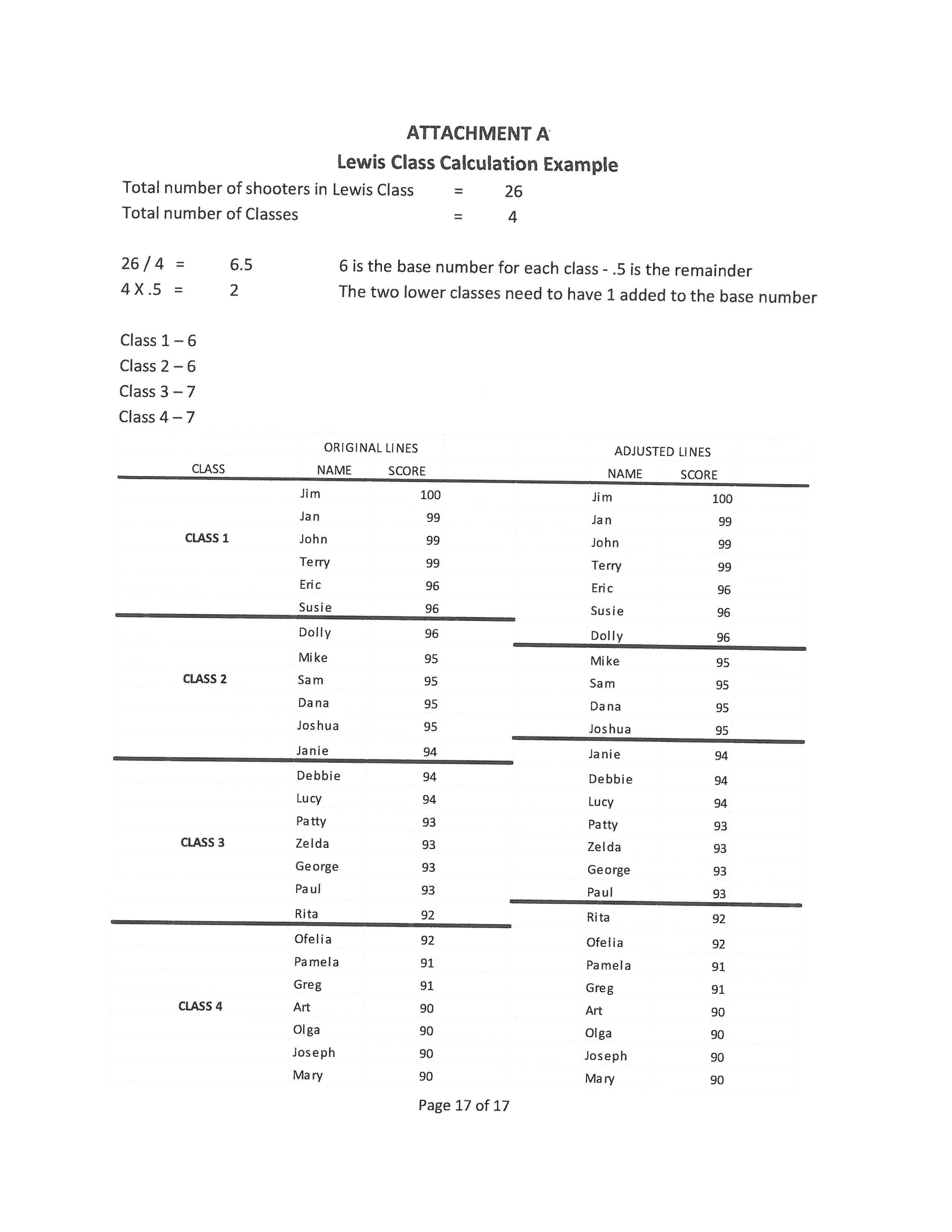 OPEN BRAHMAN SHOWENTRY DEADLINE: FRIDAY, SEPTEMBER 22, 2014Co-Superintendents……….	Steamer & Pasquale SwanerAsst. Superintendent………..Trish CollinsJudge	………………. Special RulesThis show is subject to the General Rules, Judges’ Rules and the following Special Rules.Animals must be registered in the American Brahman Breeders Association (ABBA) to be eligible to compete in association sponsored shows.  The registration certificates for each entry must be available for presentation to the Superintendent or Show Management at the time entries are verified, prior to judging.  The registration number and animal identification number (number branded on animal) of (1) each animal must be entered in an individual class, (2) the sire of each Get-of-Sire entry and (3) the dam of each Produce-of-Dam entry must be listed on the entry card of each animal entered.Entries that have not complied with rules one (1) and two (2) will not be eligible to show, receive premium monies or earn points in the association’s Register of Renown.  Animals to be eligible to be shown in group classes must be entered and shown in individual classes.Entries will be listed numerically according to age (oldest first) in catalogs and judging schedules.  Include animal identification number (number brand) as a part of identification.  When entering the arena for judging, the handlers will line cattle up numerically in the same order. Judges will be allowed to comment on placing in selected classes when conditions permit.Each animal will be presented in the show ring in its natural conformation and structure without alteration or modification.  Alteration or modification shall be defined to include any surgical or circulatory constrictions including banding or other appearance change, save only branding, tattooing, foot trimming or dehorning.  Injections of foreign substances internally for cosmetic purposes, steroids, growth hormones or stimulants shall be prohibited.  If to the satisfaction of the ABBA’s staff, officers, executive committee or board of directors and animal has had its natural conformation and structure altered or been administered steroids, growth hormones or stimulants; then said animal shall be ruled ineligible to compete until such time the executive committee and owner/owners have reviewed the case.  Any violators both owner & fitter will be in-eligible to exhibit cattle at ABBA Approved Shows for 5 years.If any exhibitor/owner/showman interferes in any way with the judge or shows disrespect to him, or to the show in the ring, the exhibitor/owner/showman may be dismissed by the judge or show management from the ring.  The management may withhold from each exhibitor/owner/showman any premium monies that may have been awarded or take other steps deemed desirable.In cases where families, companies, corporations, etc. are operated as a unit under the same management, but have cattle also registered in the name of individual partners, said cattle, even though bearing a different ownership band, are eligible to be shown under the firm name provided they have not been and will not be shown in the name of the individuals.For females being shown in the three oldest classes (females calved September 1, 2010 – August 31, 2010 for Fall Shows), exhibitor must have certificate of pregnancy issued by a licensed veterinarian which will be presented to show officials at time of check-in or registration paper check.  The show reserves the right to perform pregnancy determination by palpation for females in the above classes at any given ABBA approved show if any official protest has been filed.  Females exhibited in the last class at Spring Shows MUST have a calf at side.  For Fall Shows the last class of females is required to have a calf at side also.    The only exception to this rule will be cows that have already weaned a calf and a registration certificate of the calf MUST be presented to the judge.All bulls will be shown with a nose ring or nose restraint with lead attached.  For bulls showing in the oldest class, the exhibitor must have a certificate issued by a licensed veterinarian stating the bull has produced viable semen.  This certificate must be available for inspection by the judge on request.The following deals with the Produce-of-Dam and Get-of-Sire classes:Embryo Produce-of-Dam: two animals from the above classes produced by one dam by embryo transfer either or both sexes may be presented.  No ownership requirement.Natural Produce-of-Dam: two natural born animals produced by one dam from the above classes, either or both sexes may be represented.  No ownership required.Get-of-Sire: four animals from at least two dams by one sire from the above individual classes, both sexes represented.   No ownership required.No exhibitor shall be permitted to show more than one Produce-of-Dam or Embryo Produce-of-Dam entry per dam.Cows that are exhibited with calves at side must be in a lactating stage.  Calves must be shown and exhibited with their dams and said calves must not exceed 240 days of age on day of judging.  The ring steward will make the judge aware of those cows whose calves are ineligible to show by this rule.Cattle will not be allowed to show if their switches have been balled or glitter applied to their skin.The intent of ABBA in shows that exhibit a large number of cattle is to have a separate red and grey show.  If so, the following procedure will apply.  All grey cattle and solid black cattle will show grey.  Red, black and white speckled or red and white speckled cattle will show red.  Cattle with questionable colored pigmentation may be entered in the color division the breeder selects, however, said cattle are subject to inspection by a 3 member ABBA Committee.  If the Color Committee disagrees with the breeder, the pedigree of said animal will then is used to aid in the final determination, where color pigmentation will take preference.  In those cases where questionable colored cattle possess both red and grey breeding, then the Committee will make the final determination.  The decision of the Committee is final.  Once animals have been classified, they will remain in that classification unless they were young at the time of classification and it is apparent that they have changed their color.  In Get-of-Sire and Produce-of-Dam classes, breeders will not be allowed to show cattle of varying color.  They will be entered as to the color division they were assigned by the Color Committee for the show.  At split shows where the Color Committee is not present, a staff member with (2) ABBA directors will clarify questionable colored cattle for that particular show.  The final classification will be done by the Color Committee.The owner of record of any registered animal entered in an ABBA approved shows and/or his/her agent, exhibitor, fitter, handler and/or representatives releases ABBA and its representatives from any and all liability that seller/owner might claim as a result of injury of any kind sustained before, during or after handling cattle for any ABBA board approved activity.For shows to remain approved point shows by ABBA, they must maintain a 40 head average for the previous two years.The official ABBA rules and procedures governing showing and exhibiting of registered Brahman cattle supersede any rules printed in any show catalog.In an attempt to insure that all animals receive an equal evaluation at the National and International Shows, classes with more than 30 entries may at the discretion of the Show Management and/or ABBA Officials, be split by age as evenly as possible.No exhibitor shall be permitted to show more than one produce or embryo Produce-of-Dam.The judge will use the ABBA Standard of Excellence to judge both the Red and Grey Brahman Shows.  All other rules listed will apply to both shows.Exhibitor must designate if animal is Red or Grey at time of entry.  Ribbons will be given for places 1st through 6th. Rosettes will be given for all Champions and Reserve Champions.  Special awards will be given for Grand Champions and Reserve Grand Champion Females and Bulls.  Division and Grand Champion Awards presented by the Heart O’ Texas Livestock Show and the ABBA.CERTIFICATE OF VETERINARY INSPECTION IS REQUIRED FOR ALL ANIMALS ENTERING THE HEART O’ TEXAS LIVESTOCK SHOW.No trim chutes allowed on grounds.  Clippers allowed.No generators allowed on grounds.No cattle tie-outs.No on-ground fans.  Only rear or side mounted fans permitted if mounted on display.All exhibitors must wear number assigned to each animal.All changes and substitutions will be up to the Superintendents’ discretion.This is a BLOW AND GO SHOW.  All cattle will be shown with hair in a natural state WITHOUT the use of foams, glues, adhesives, paints, etc.  Cattle with any type of foam, glue, paint, adhesive, etc., in the hair will be disqualified and premiums forfeited.  Cattle will be toweled.No UNETHICAL FITTING.  See General Rules for more information.The Heart O’ Texas Livestock Show reserves the right to change the show schedule, delete classes or add breeds/classes at the discretion of the Show Officials. Red & Grey Show RulesThe Heart O’ Texas Livestock Show will offer shows for both the Red and Grey Brahman cattle.  All classes and premium support will be prorated in each class, and both shows will be held on the same date, at the same time and judged by the same judge.  The champions of these two shows will not compete against one another for Grand Champion Brahman.The cattle will be judged in the following order:The Brahman Show will begin with the Red Brahman classes first.  All calf classes will be judged through Reserve Calf and Calf Champion Red Brahman.Then the Grey Brahman classes will enter the ring and be judged through Reserve Calf and Calf Champion Grey Brahman.  This procedure will be alternated between Red and Grey Brahman Shows until all age champions and reserve champions have been selected.  After this, Calf Champion, Intermediate Champion, Junior Champion and Senior Champion Females of the Red and Grey shows will be brought back to the ring at the same time.  The judge will then select the Champion Red Brahman Female and the Champion Grey Brahman Female.The above procedure will be followed by the bulls with the bull judging, beginning with the Red classes and alternating between the Red and Grey shows.Group classes will be judged with Red Brahman Produce-of-Dam, followed by Grey Brahman Produce-of-Dam and Red Brahman Get-of-Sire, followed by Grey Brahman Get-of-Sire.The judge will use the ABBA Standard of Excellent to judge both the Red and Grey Brahman Shows.  All other Rules listed will apply to both shows.Exhibitor must designate if animal is Red or Grey at time of entry.  American Brahman Breeders Association 
Official Show Classes – Fall Season 
(July 1, 2014 – December 31, 2014)Show Classes – Red and Grey Females* Must be examined safe in calf (see Rule 11 on page 70)
** Must have calf at side (see Rule 11 on page 70)Show Classes – Red and Grey Bulls* Must have veterinary certificate stating bull has produced viable semen (see Rule 12 on page 70)
Show Classes – Group Classes
All Group Classes will be shown at the front of the show, before any individual classes.* No exhibitor shall be permitted to show more than one Produce-of-Dam or Embryo Produce-of-Dam per dam.OPEN BEEFMASTER SHOWENTRY DEADLINE: FRIDAY, SEPTEMBER 22, 2014
Superintendents: Leonard & Darlene GrahamJudge: Rodney Finch       Heart O’ Texas Livestock Show Special RulesThis show is subject to the General Rules, Judges’ Rules and the following Special Rules.No trim chutes allowed on grounds. Clippers allowed.No generators allowed on grounds.No outside shavings allowed. Bedding will be provided.No cattle tie-outs.No on-ground fans. Only rear or side mounted fans permitted if mounted on display.All exhibitors must wear number assigned to each animal.This is a BLOW & GO SHOW. All cattle will be shown with hair in a natural state WITHOUT the use of foams, glues, adhesives, paints, etc.  Cattle with any type of foam, oil, glue, paint, adhesive, etc., in the hair will be disqualified and premiums forfeited. Cattle will be toweled.No UNETHICAL FITTING. See General Rules for more information.The Heart O’ Texas Livestock Show reserves the right to change the show schedule, delete classes or add breeds/classes at the discretion of the Show Officials.Beefmaster Promotion Group RulesBeefmaster Promotion Group, 541 State Hwy. 75N, Fairfield, TX 75840.Any individual who has an entry in a BPG approved show must be a member of the Beefmaster Promotion Group and must be at least 6 years of age as of the day of the show.Beefmaster Promotion Group, 541 State Hwy. 75N, Fairfield, TX 75840 pays some percent of premiums awarded for this show.All cattle must be registered with BBU.Only one (1) person per animal is permitted in the show arena during the exhibition of individual classes, with exceptions made by one of the following:  a.)  A physical or mental disability that prevents the proper handling of the animal without assistance or, b.) a handler has a physical injury (sprained ankle, broken arm, etc.) that requires assistance.  Any request for an assistant shall be presented to an attending BPG Director or Officer before the beginning of the show for a ruling.  In the event that an assistant is required and approved, the assistant shall provide the least amount of interference as possible for the handler to properly display the animal and shall not interfere with any other entrant or otherwise block the path or view of the Judge.All animal tattoos may be checked for legibility and must match the registration papers for that animal.  Animals with illegible tattoos or incorrect papers will not be allowed to show.Heifers exhibited at 24 months of age or older must be accompanied by a certificate of pregnancy or be nursing their natural calf-at side (under 6 months of age).All bulls 12 months and older must be led with a nose lead at all times.Animals entered in group classes, must have been shown in an individual class.All BBU registered animals must be shown with their hair coats lying downward and flat against their entire body.  Hair trimming is permissible and must be done in those few areas such as the neck and portions of the topline of the animal which may not lay flat against the body.  Hair may not be trained upwards or forwards and/or pulled upwards or forwards on any part of the animal’s body.  No animals may have any foreign object(s) attached to it in any manner or have its natural color altered in a manner so as to change the conformation or appearance.  An exhibitor who fails to abide by this rule will be dismissed from the arena and/or forfeit premiums, awards and points from the show.Each animal must be presented in the show ring in its natural conformation and structure without alteration or modification.  Alteration or modification shall be defined to include any surgical, chemical, electrical, or other appearance change for cosmetic purposes (such as silicone injections or other injections for cosmetic purposes), save only branding, tattooing, foot trimming or dehorning.All bulls 20 months of age or older that are exhibited must have passed a fertility examination given by a licensed veterinarian to be eligible to show.Determinations regarding classes and the splitting of classes shall be made in the sole discretion of the show official or coordinator and are not subject to review or protest.The failure of a BBU member to abide by these rules may constitute a cause for exclusion from BBU pursuant to Article 1, section 9 of the By Laws of BBU.Any and all protests must be written and be filed with a BPG officer or Director no later than 1 hour after the conclusion of the show, accompanied by a $150 non refundable protest feeFor and in consideration of the opportunity to participate in a BPG approved show, each exhibitor hereby releases Beefmaster Promotion Group and their respective officials, sponsors, agents, officers, directors, employees and representatives, from any and all claims, liabilities, suits and judgments, arising from or connected with the administration or use of any animal test, rule enforcement and the resulting decision or action based thereon..Classes
The Show Classes for both the Beefmaster females and bulls are listed below:Female Classes
Bull Classes

Group ClassesWe look forward to seeing everyone at the Heart O’ Texas Livestock Show in 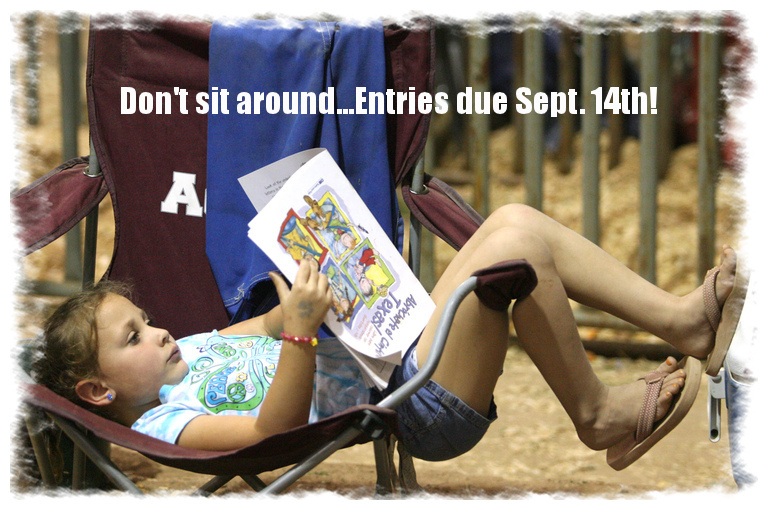 Waco, Texas, October 1 - 10, 2015.Thursday, October 2ndThursday, October 2ndThursday, October 2ndThursday, October 2nd*NO ANIMALS ALLOWED IN BARN BEFORE NOON**NO ANIMALS ALLOWED IN BARN BEFORE NOON**NO ANIMALS ALLOWED IN BARN BEFORE NOON**NO ANIMALS ALLOWED IN BARN BEFORE NOON*NoonNoonArrival gates openArrival gates openNoonNoonArrivalJunior & Jackpot Market SteersNoonNoonArrivalScramble British & Continental Beef HeifersNoonNoonArrivalJunior & Jackpot British & Continental Beef Heifers10 PM10 PMArrival gates closeArrival gates closeFriday, October 3rdFriday, October 3rdFriday, October 3rdFriday, October 3rd6 AM6 AMArrival gates openArrival gates open10 AM10 AMIn place & checked-inScramble British & Continental Beef Heifers10 AM10 AMArrivalYouth Longhorn CattleNoonNoonShowScramble British & Continental Beef HeifersNoonNoonIn placeJunior & Jackpot Market SteersNoonNoonIn placeJunior & Jackpot British & Continental Heifers1-3 PM1-3 PMCheck papersJunior & Jackpot British & Continental Heifers
*All heifers must be checked in by 3:00 PM*1-4 PM1-4 PMWeight cards turned-inJunior & Jackpot Market Steers*All steers must be weighed in by 4:00 PM*5 PM5 PMIn place & checked-inYouth Longhorn CattleSaturday, October 4thSaturday, October 4thSaturday, October 4thSaturday, October 4th7:30AM7:30AM Registration (Lion’s Den-see page 63 for details)Ag. Public Speaking Contest8 AM8 AMShowJunior Market Steers8 AM8 AMShowJr. British & Continental Beef Heifers8:30 AM8:30 AMContest (Lion’s Den)Ag. Public Speaking Contest9 AM9 AMRegistration (Lion’s Den-see page 65 for details)Consumer Decision Making Contest9:30 AM9:30 AMRegistration (Extraco Creative Arts Bldg)Agricultural Products Identification Contest10 AM10 AMContest (Lion’s Den)Consumer Decision Making Contest10:30 AM10:30 AMContest (Extraco Creative Arts Bldg)Agricultural Products Identification Contest11 AM11 AMRegistration (Lion’s Den-see page 68  for details)Food Challenge ContestNoonNoonContest (Lion’s Den)Food Challenge Contest2 PM2 PMAwards Ceremony & Scholarship Presentation (Extraco Show Pavilion)Consumer Decision Making & Food Challenge Contests2 PM2 PMAwards Ceremony & Scholarship Presentation (Creative Arts Building)Agricultural Product Identification Contest6 PM6 PMShowYouth Longhorn CattleSunday, October 5thSunday, October 5thSunday, October 5thSunday, October 5th8 AM8 AMRegistration (Extraco Show Pavilion)Junior Livestock Judging Contest 8:30AM8:30AMContest (Extraco Show Pavilion)Junior Livestock Judging Contest8:30AM8:30AMReleaseLonghorn Cattle11 AM11 AMShowJackpot Market Steers  (Steer Showmanship immediately following)11 AM11 AMShowJackpot British & Continental Beef Heifers (Showmanship immediately following)ReleaseAll Market Steers & Beef Heifers – after Jackpot Shows completion 1 PM1 PMAwards Ceremony & Scholarship Presentation (Extraco Show Pavilion)Junior Livestock Judging ContestMonday, October 6thMonday, October 6thMonday, October 6thMonday, October 6th8 AMArrivalArrivalAll Swine 11 AMIn place & checked-inIn place & checked-inScramble Breeding Gilts11 AMIn place & Weight Cards turned inIn place & Weight Cards turned inJunior & Jackpot Market Hogs1 PMShowShowScramble Breeding Gilts2 PMShowShowJackpot Market Hogs10 PMArrival gates closeArrival gates closeArrival gates closeTuesday, October 7thTuesday, October 7thTuesday, October 7thTuesday, October 7th8 AMArrival gates openArrival gates openArrival gates open8 AMShowShowJunior Market HogsSwine Showmanship immediately following completion of above showSwine Showmanship immediately following completion of above showSwine Showmanship immediately following completion of above showReleaseReleaseAll Swine – after completion of the Junior Market Hog Show10 AMArrivalArrivalOpen Brahman CattleWednesday, October 8thWednesday, October 8thWednesday, October 8thWednesday, October 8th8 AMArrival gates openArrival gates openArrival gates open8 AMArrivalArrivalOpen Brahman Cattle8 AMArrivalArrivalAg Mechanics Projects3 PMIn place & checked-inIn place & checked-inOpen Brahman Cattle1-4 PMBegin ArrivalBegin ArrivalAg Mechanics ProjectsThursday, October 9thThursday, October 9thThursday, October 9thThursday, October 9th8 AMArrival gates openArrival gates openArrival gates open8 AMShowShowOpen Brahman Cattle (Heifers followed by bulls)8 AMArrival Arrival Scramble American Beef Heifers8 AMArrivalArrivalJunior & Jackpot American Beef Heifers8 AMArrivalArrivalOpen Beefmaster Cattle8 AMArrivalArrivalPre-Jr., Jr. and Open Miniature Hereford8 AMArrivalArrivalScramble Breeding Ewes8 AMArrivalArrivalJunior & Jackpot Market Lambs8 AMArrivalArrivalJunior & Jackpot Market Goats4 PMIn place & check-inIn place & check-inAg Mechanics Projects4-6 PMCheck-inCheck-inJunior & Jackpot American Beef Heifers6 PMIn place & checked-inIn place & checked-inScramble American Beef Heifers6 PM In place & checked-inIn place & checked-inJunior & Jackpot American Beef Heifers6 PMIn place & checked-inIn place & checked-inOpen Beefmaster Cattle6 PMIn place & check-inIn place & check-inScramble Breeding Ewes6 PMIn place & Weight cards turned inIn place & Weight cards turned inJunior & Jackpot Market Goats6 PMIn place & Weight cards turned inIn place & Weight cards turned inJunior & Jackpot Market LambsFriday, October 10thFriday, October 10thFriday, October 10thFriday, October 10th8 AMArrival gates openArrival gates openArrival gates open8 AMArrivalArrivalJunior Dairy Cattle8 AMCheck-in (Waco Skeet & Trap Club)Check-in (Waco Skeet & Trap Club)Heart O’ Texas Trap Shooters Extravaganza8 AMShowShowScramble American Beef Heifers8 AMShowShowJackpot Market Lambs9 AMOrientation/ContestOrientation/ContestHeart O’ Texas Trap Shooters Extravaganza9 AMShowShowJackpot American Beef HeifersAmerican Beef Heifer Showmanship immediately following completion of above showAmerican Beef Heifer Showmanship immediately following completion of above showAmerican Beef Heifer Showmanship immediately following completion of above show1 PMShowShowJackpot Market Goats12-3PMIn place, check-in and measureIn place, check-in and measurePre-Junior, Junior & Open Miniature Herefords1 PMIn place & checked-inIn place & checked-inJunior Dairy Cattle4 PMShowShowOpen Beefmaster Cattle5:30 PMAwardsAwardsHeart O’ Texas Trap Shooters ExtravaganzaSaturday, October 11thSaturday, October 11thSaturday, October 11thSaturday, October 11th8 AMRegistration (Extraco Coliseum)Registration (Extraco Coliseum)Junior Dairy Judging Contest 8 AMShowShowScramble Breeding Ewes8 AMShowShowJunior American Beef HeifersReleaseReleaseAll American Heifers after show completion 8:30 AMLewis Class Ties Check-in (Waco Skeet & Trap Club)Lewis Class Ties Check-in (Waco Skeet & Trap Club)Heart O’ Texas Trap Shoot Extravaganza9 AMLewis Class Ties Shoot-Off Lewis Class Ties Shoot-Off Heart O’ Texas Trap Shoot Extravaganza9 AMShowShowJunior Market Lambs (Showmanship immediately following)ReleaseReleaseAll Jr. & Jackpot Market Lambs-after completion of Jr. Market Lamb Show9 AMJudgingJudgingAg Mechanics Projects9 AMContest (Extraco Coliseum) Contest (Extraco Coliseum) Junior Dairy Judging Contest1 PMAwards Ceremony (Extraco Coliseum)Awards Ceremony (Extraco Coliseum)Junior Dairy Judging Contest1 PMShowShowJunior Market Goats (Showmanship immediately following)ReleaseReleaseAll Market Goats release after completion of Jr.  Market Goat Show3 PMShowShowPre-Junior, Junior & Open Miniature Herefords5 PMShowShowJunior Dairy Cattle6 PMAwards Ceremony(Extraco Show Pavilion)Awards Ceremony(Extraco Show Pavilion)Ag Mechanics ProjectsReleaseReleaseAll Ag Mechanics Projects immediately following Award Ceremony6 PMReleaseReleaseAll CattleSunday, October 13thSunday, October 13thSunday, October 13thSunday, October 13th7 AMReleaseReleaseAll Ag Mechanics ProjectsNoon*ALL CATTLE MUST BE OUT OF BARN**ALL CATTLE MUST BE OUT OF BARN**ALL CATTLE MUST BE OUT OF BARN*Scramble British & Continental Breeding Beef HeifersFriday, October 3rd In place & checked-in………………………………………………..10:00 AMShow………………………………………………………………..NOONScramble American Breeding Beef HeifersThursday, October 9th In placed & checked in………………………………………………..6:00 PMFriday, October 10thShow…………………………………………………………………..8:00 AMMonday, October 6thIn placed & checked-in……………………………………………….11:00 AMShow………………………………………………………………….1:00 PMThursday, October 9th In place & checked-in………………………………………………….6:00 PMSaturday, October 11th Show…………………………………………………………………...8:00 AMBritish & Continental Breeding Beef Heifer Showmanship ShowBritish & Continental Breeding Beef Heifer Showmanship ShowJudgeSunday, October 5th   Sunday, October 5th   Immediately following completion of the Jackpot British & Continental Beef Heifer Show which begins at 11:00 AMImmediately following completion of the Jackpot British & Continental Beef Heifer Show which begins at 11:00 AMMarket Steer Showmanship ShowJudge: Scott SchaakeSunday, October 5th Immediately following completion of the Jackpot Market Steer Show which begins at 11:00 AMMarket Hog Showmanship ShowJudge: Rebel RoyallTuesday, October 7thImmediately following completion of the Junior Market Hog Show which begins at 8:00 AMAmerican Breeding Beef Heifer Showmanship ShowJudge: Chance FarmerFriday, October 10th Immediately following Jackpot American Beef Heifer Show which begins at 9:00 AMMarket Lamb Showmanship ShowJudge: Justin JonasSaturday, October 11th Immediately following completion of the Jackpot Market Lamb Show which begins at 9:00 AM                                                    Market Goat Showmanship Show                                                    Market Goat Showmanship ShowJudge: Jeff RipleyImmediately following completion of the Jackpot Market Goat Show which begins at 1:00 PMPlace5 head or less6-10 head11-20 head20 plus head1st$20.00$30.00$40.00$50.002nd$15.00$25.00$35.00$40.003rd$20.00$30.00$35.004th$25.00$30.005th$20.00$25.006th $20.00PlaceWith 15 head or lessMore than 16 head1st40%34%2nd30%24%3rd20%15%4th10%12%5th10%6th5%Superintendent……….Tim SullinsJudge……………………Jeff RipleySuperintendent……….Tim SullinsJudge……………………Jeff RipleyThursday, October 9th  Thursday, October 9th  Begin Arrival………………………………………………..8:00 AMIn place & weight cards turned in…………………………6:00 PMBegin Arrival………………………………………………..8:00 AMIn place & weight cards turned in…………………………6:00 PMSaturday, October 11th Saturday, October 11th Show………………………………………………………...1:00 PMRelease…………………………Immediately following completion of the above showShow………………………………………………………...1:00 PMRelease…………………………Immediately following completion of the above showPlace10 head or less11-15 head16-20 head20 plus head1st$30.00$40.00$45.00$50.002nd$25.00$35.00$40.00$40.003rd$20.00$30.00$35.00$35.004th$25.00$30.00$30.005th$20.00$25.00$25.006th 15.00$20.00Thursday, October 9th  Thursday, October 9th  Begin Arrival…………………………………………………………….8:00 AMIn place & weight cards turned in ……………………………………...6:00 PMBegin Arrival…………………………………………………………….8:00 AMIn place & weight cards turned in ……………………………………...6:00 PMFriday, October 10th Friday, October 10th Show………………………………………………………………………1:00 PMShow………………………………………………………………………1:00 PMSaturday, October 11th Saturday, October 11th Release…Immediately following completion of Jr.  Market Goat Show which begins at 1:00 PMRelease…Immediately following completion of Jr.  Market Goat Show which begins at 1:00 PMPlaceWith 15 head or lessMore than 16 head1st40%34%2nd30%24%3rd20%15%4th10%12%5th10%6th5%Place10 head or less11-20 head20 plus head1st$30.00$40.00$50.002nd$25.00$35.00$40.003rd$20.00$30.00$35.004th$25.00$30.005th$20.00$25.006th $20.00Superintendent……….Chuck RaleyJudge…………………..Josh ElkinsMonday, October 6th Begin Arrival…………………………………………………………….8:00 AMIn place & Weight cards turned in……………………………………11:00 AMShow……………………………………………………………………2:00 PMTuesday, October 7th Release…….Immediately following completion of Jr.  Market Hog Show which begins at 8:00 AMPlaceWith 15 head or lessMore than 16 head1st40%34%2nd30%24%3rd20%15%4th10%12%5th10%6th5%Thursday, October 2nd   Thursday, October 2nd   Begin Arrival…………………………………………………………..NoonBegin Arrival…………………………………………………………..NoonFriday, October 3rd Friday, October 3rd Arrive……………………………………………………..Gates open 6:00 AMIn place ………………………………………………………NoonWeight cards turn-in……………………………………………..1:00 - 4:00 PMArrive……………………………………………………..Gates open 6:00 AMIn place ………………………………………………………NoonWeight cards turn-in……………………………………………..1:00 - 4:00 PMSaturday, October 4th Saturday, October 4th Show…………………………………………………………..8:00 AMShow…………………………………………………………..8:00 AMSunday, October 5thSunday, October 5thRelease……..Immediately following completion of the Jackpot Market Steer Show Release……..Immediately following completion of the Jackpot Market Steer Show Place5 head or less6-9 head10-12 head13 or more head1st$30.00$45.00$55.00$55.002nd$20.00$35.00$45.00$45.003rd$25.00$35.00$35.004th$25.00$25.005th$20.006th$15.00Superintendent……….Anthony MeurerAsst. Superintendent………..Don JonesJudge………………..…Scott SchaakeSuperintendent……….Anthony MeurerAsst. Superintendent………..Don JonesJudge………………..…Scott SchaakeThursday, October 2nd Thursday, October 2nd Begin Arrival………………………………………………………NoonBegin Arrival………………………………………………………NoonFriday, October 3rd  Friday, October 3rd  Arrive……………………………………………………………Gates open at 6:00 AMIn place……………………………………………………………NoonWeight cards turned-in……………………………………………..1:00 p.m. – 4:00 PMArrive……………………………………………………………Gates open at 6:00 AMIn place……………………………………………………………NoonWeight cards turned-in……………………………………………..1:00 p.m. – 4:00 PMSunday, October 5thSunday, October 5thShow…………………………………………………………………11:00 AMRelease………………………………………..Immediately following show completion Show…………………………………………………………………11:00 AMRelease………………………………………..Immediately following show completion PlaceWith 15 head or lessMore than 16 head1st40%34%2nd30%24%3rd20%15%4th10%12%5th10%6th5%Junior British & Continental Breeding Beef Heifer Shows – Judge: Scott SchaakeJunior British & Continental Breeding Beef Heifer Shows – Judge: Scott SchaakeThursday, October 2nd   Thursday, October 2nd   Begin Arrival………………………………………………………………………..NoonBegin Arrival………………………………………………………………………..NoonFriday, October 3rd  Friday, October 3rd  Arrive…………………………………………………………………….Gates open at 6:00 AMIn place………………………………………………………………………………NoonChecked-in……………………………………………………………………….1:00 – 3:00 PMArrive…………………………………………………………………….Gates open at 6:00 AMIn place………………………………………………………………………………NoonChecked-in……………………………………………………………………….1:00 – 3:00 PMSaturday, October 4th  Saturday, October 4th  Show…………………………………………………………………………………8:00 AMShow…………………………………………………………………………………8:00 AMSunday, October 5thSunday, October 5thRelease…..Immediately following completion of the Jackpot British & Continental Breeding Beef Heifer Show which begins at 11:00 AMRelease…..Immediately following completion of the Jackpot British & Continental Breeding Beef Heifer Show which begins at 11:00 AMJunior American Breeding Beef Heifer Show – Judge: Mitch ThomasThursday, October 9th Begin Arrival………………………………………………………………………..8:00 AMCheck-in………………………………………………………………………4:00 – 6:00 PMIn place & checked-in………………………………………………………………..6:00 PMSaturday, October 11th Show…………………………………………………………………………………8:00 AM          Release…………………………………………….Immediately following show completion Class 13/1/14 and afterClass 21/1/14 to 2/28/14Class 311/1/13 to 12/31/13Class 49/1/13 to 10/31/13Class 55/1/13 to 8/31/13Class 63/1/13 to 4/30/13Class 71/1/13 to 2/28/13Class 89/1/12 to 12/31/12Place5 head or less6-9 head10-12 head13 or more head1st$30.00$45.00$55.00$55.002nd$20.00$35.00$45.00$45.003rd$25.00$35.00$35.004th$25.00$25.005th$20.006th$15.00Jackpot British & Continental Breeding Beef Heifer Show – Judge: Jackpot British & Continental Breeding Beef Heifer Show – Judge: Thursday, October 2nd  Thursday, October 2nd  Begin Arrival……………………………………………………………....NoonBegin Arrival……………………………………………………………....NoonFriday, October 3rd  Friday, October 3rd  Arrive…………………………………………………..…Gates open at 6:00 AMIn place…………………………………………………………………….NoonChecked-in………………………………………………………1:00 - 3:00 PMArrive…………………………………………………..…Gates open at 6:00 AMIn place…………………………………………………………………….NoonChecked-in………………………………………………………1:00 - 3:00 PMSunday, October 5thSunday, October 5thShow…………………………………………………………………...11:00 AMRelease…………………………………………Immediately following completion of the showShow…………………………………………………………………...11:00 AMRelease…………………………………………Immediately following completion of the showJackpot American Breeding Beef Heifer Show – Judge: Jackpot American Breeding Beef Heifer Show – Judge: Thursday, October 9th Thursday, October 9th Begin Arrival…………………………………………………………..8:00 AMCheck-in………………………………………………………...4:00 – 6:00 PMIn place & checked-in………………………………………………….6:00 PMBegin Arrival…………………………………………………………..8:00 AMCheck-in………………………………………………………...4:00 – 6:00 PMIn place & checked-in………………………………………………….6:00 PMFriday, October 10th Friday, October 10th Show……………………………………………………………………9:00 AMShow……………………………………………………………………9:00 AMClass 13/1/14 and afterClass 21/1/14 to 2/28/14Class 311/1/13 to 12/31/13Class 49/1/13 to 10/31/13Class 55/1/13 to 8/31/13Class 63/1/13 to 4/30/13Class 71/1/13 to 2/28/13Class 89/1/12 to 12/31/12PlaceWith 15 head or lessMore than 16 head1st40%34%2nd30%24%3rd20%15%4th10%12%5th10%6th5%Friday, October 10th Begin Arrival………………………………………………….8:00 AMIn place & checked-in……………………………………….1:00 PMSaturday, October 11th Show………………………………………………………….5:00 PMRelease……………………...........Immediately following show completion Class 1Heifer Calf born on or after 3/1/14Class 2Intermediate Heifer Calf born 12/1/13 to 2/29/14Class 3Senior Heifer Calf born 9/1/13 to 11/30/13Class 4Junior Yearling Heifer born 6/1/13 to 8/31/13Class 5Junior Yearling Heifer born 3/1/13 to 5/31/13Class 6Senior Yearling Heifer (not in milk) born 12/1/13 to 2/28/13Class 7Senior Yearling Heifer (not in milk) born 9/1/12 to 11/30/12Class 8Junior Champion HeiferClass 9Reserve Junior Champion HeiferClass 10Two-Year-Old Cow born 9/1/11 to 8/31/12 (includes younger heifers that have freshened)Class 11Three-Year-Old and Four-Year-Old Cow born on or before 8/31/11Class 12Five-Year-Old or Older CowClass 13Senior Champion CowClass 14Reserve Senior Champion CowClass 15Heifer Calf born on or after 3/1/14Class 16Intermediate Heifer Calf born 12/1/13 to 2/29/14Class 17Senior Heifer Calf born 9/1/13 to 11/30/13Class 18Junior Yearling Heifer born 6/1/13 to 8/31/13Class 19Junior Yearling Heifer born 3/1/13 to 5/31/13Class 20Senior Yearling Heifer (not in milk) born 12/1/12 to 2/28/13Class 21Senior Yearling Heifer (not in milk) born 9/1/12 to 11/30/12Class 22Junior Champion HeiferClass 23Reserve Junior Champion HeiferClass 24Two-Year-Old Cow born 9/1/11 to 8/31/12 (includes younger heifers that have freshened)Class 25Three-Year-Old and Four-Year-Old Cow born on or before 8/31/11Class 26Five-Year-Old or Older CowClass 27Senior Champion CowClass 28Reserve Senior Champion CowClass 29Heifer Calf born on or after 3/1/14Class 30Intermediate Heifer Calf born 12/1/13 to 2/29/14Class 31Senior Heifer Calf born 9/1/13 to 11/30/13Class 32Junior Yearling Heifer born 6/1/13 to 8/31/13Class 33Junior Yearling Heifer born 3/1/13 to 5/31/13Class 34Senior Yearling Heifer (not in milk) born 12/1/12 to 2/28/13Class 35Senior Yearling Heifer (not in milk) born 9/1/12 to 11/30/12Class 36Junior Champion HeiferClass 37Reserve Junior Champion HeiferClass 38Two-Year-Old Cow born 9/1/11 to 8/31/12 (includes younger heifers that have freshened)Class 39Three-Year-Old and Four-Year-Old Cow born on or before 8/31/11Class 40Five-Year-Old or Older CowClass 41Senior Champion CowClass 42Reserve Senior Champion CowPlace2 head or less3-5 headMore than 6 head1st$30.00$40.00$50.002nd$20.00$30.00$40.003rd$20.00$30.004th$15.005th$15.006th$15.00Youth Longhorn Cattle ShowYouth Longhorn Cattle ShowJudges:Friday, October 3rd  Friday, October 3rd  Arrive…………………………………………………………….10:00 AMIn place & checked-in…………………………………………….5:00 PMArrive…………………………………………………………….10:00 AMIn place & checked-in…………………………………………….5:00 PMSaturday, October 4th Saturday, October 4th Show……………………………………………………………..6:00 PMShow……………………………………………………………..6:00 PMPlace5 head or less6-9 head10-12 head13 or more head1st$30.00$45.00$55.00$55.002nd$20.00$35.00$45.00$45.003rd$25.00$35.00$35.004th$25.00$25.005th$20.006th$15.00
Superintendents……….Bill, Angela & Ashley RaddeJudge……………………………………………Rodney FinchWednesday, October 8thWednesday, October 8thWednesday, October 8thBegin ArrivalBegin Arrival1:00-4:00 PMThursday, October 9th  In Place & Checked In                                            4:00 PMSaturday, October 11th Thursday, October 9th  In Place & Checked In                                            4:00 PMSaturday, October 11th Thursday, October 9th  In Place & Checked In                                            4:00 PMSaturday, October 11th Judging of projectsJudging of projects9:00 AMAwards Ceremony6:00 PM6:00 PMRelease Immediately following Award CeremonyImmediately following Award CeremonyAGRICULTURAL PUBLIC SPEAKING CONTEST
Superintendent………………..….Amy BolingENTRY DEADLINE: FRIDAY, SEPTEMBER 22nd, 2014 (online entries only)Saturday, October 4th                                     Registration: 7:30 a.m. - Lion's Den, 1716 N. 42nd St, Waco, TX                                   Contest:          8:30 a.m.TCCA SANCTIONED SHOWSunday, October 5th Sunday, October 5th Registration…………………………………………………..8:00 AM Contest……………………………………………………….8:30 AMAwards Ceremony & Scholarship Presentation……………1:00 PMRegistration…………………………………………………..8:00 AM Contest……………………………………………………….8:30 AMAwards Ceremony & Scholarship Presentation……………1:00 PMRegistration, Contest and Awards Ceremony& Scholarship Presentation will take place in the Extraco Show Pavilion Arena.Registration, Contest and Awards Ceremony& Scholarship Presentation will take place in the Extraco Show Pavilion Arena.Saturday, October 11th Saturday, October 11th Registration…………………………………………………….8:00 AM Contest…………………………………………………………9:00 AMAwards Ceremony…………………………………………….1:00 PMRegistration…………………………………………………….8:00 AM Contest…………………………………………………………9:00 AMAwards Ceremony…………………………………………….1:00 PMRegistration, Contest and Award Ceremony will take place in the Extraco Coliseum.
Registration, Contest and Award Ceremony will take place in the Extraco Coliseum.
Shooting Position Distance Post 1 16 yards Post 2 16 yards Post 3 16 yards Post 4 16 yards Post 5 16 yards Post 1 18 yards Post 2 20 yards Post 3 22 yards Post 4 24 yards Post 5 26 yards Post 1 27 yards Tuesday, October 7th Tuesday, October 7th Tuesday, October 7th Begin ArrivalBegin Arrival10:00 AMWednesday, October 8th Wednesday, October 8th Wednesday, October 8th ArriveArrive8:00 AMIn place & checked-inIn place & checked-in3:00 PMThursday, October 9th Thursday, October 9th Thursday, October 9th Show8:00 AM8:00 AMSaturday, October 11th Saturday, October 11th Saturday, October 11th Release6:00 PM6:00 PMClass 1Spring Heifer Calves, calved 3/1/14 to 4/30/14Class 2Junior Heifer Calves, calved 1/1/14 to 2/29/14Class 3Winter Heifer Calves, calved 11/1/13 to 12/31/13Class 4Senior Heifer Calves, calved 9/1/13 to 10/31/13Class 5Calf Champion
(First place winners of Classes 1-4)Class 6Reserve Calf Champion
(Second place winner in class that produced Calf Champion is eligible to show for Reserve Calf Champion)Class 7Late Summer Yearling Heifers, calved 7/1/13 to 8/31/13Class 8Early Summer Yearling Heifers, calved 5/1/13 to 6/30/13Class 9Late Junior Yearling Heifers, calved 4/1/13 to 4/30/13Class 10Junior Yearling Heifers, calved 3/1/13 to 3/31/13Class 11Intermediate Champion
(First place winners of Classes 7-10)Class 12Reserve Intermediate Champion
(Second place winner in class that produced Intermediate Champion is eligible to show for Reserve Intermediate Champion)Class 13Early Junior Yearling Heifers, calved 1/1/13 to 2/28/13Class 14Late Senior Yearling Heifers, calved 11/1/12 to 12/31/12Class 15Early Senior Yearling Heifers, calved 9/1/12 to 10/31/12Class 16Junior Champion
(First place winners of Classes 13-15)Class 17Reserve Junior Champion 
(Second place winner in class that produced Junior Champion is eligible to show for Reserve Junior Champion)Class 18*Aged Summer Heifers, calved 5/1/12 to 8/31/12Class 19*Aged Spring Heifers, calved 1/1/12 to 4/30/12Class 20*Aged Fall Heifers, calved 9/1/11 to 12/31/11Class 21Senior Champion
(First place winners of classes 18-20)Class 22Reserve Senior Champion 
(Second place winner in class that produced Senior Champion is eligible to show for Reserve Senior Champion)Class 23Grand Champion
(Calf Champion, Intermediate Champion, Junior Champion and Senior Champion Divisions competing) Class 24Reserve Grand Champion
(Division that produced the Grand Champion is eligible to show for Reserve Grand Champion)Class 25Spring Bull Calves, calved 3/1/14 to 4/30/14Class 26Junior Bull Calves, calved 1/1/14 to 2/29/14Class 27Winter Bull Calves, calved 11/1/13 to 12/31/13Class 28Senior Bull Calves, calved 9/1/13 to 10/31/13Class 29Calf Champion
(First place winners of Classes 25-28)Class 30Reserve Calf Champion
(Second place winner in class that produced Calf Champion is eligible to show for Reserve Calf Champion)Class 31Late Summer Yearling Bulls, calved 7/1/13 to 8/31/13Class 32Early Summer Yearling Bulls, calved 5/1/13 to 6/30/13Class 33Late Junior Yearling Bulls, calved 4/1/13 to 4/30/13Class 34Junior Yearling Bulls, calved 3/1/13 to 3/31/13Class 35Intermediate Champion
(First place winners of Classes 31-34)Class 36Reserve Intermediate Champion
(Second place winner in class that produced Intermediate Champion is eligible to show for Reserve Intermediate Champion)Class 37Early Junior Yearling Bulls, calved 1/1/13 to 2/28/13Class 38Late Senior Yearling Bulls, calved 11/1/12 to 12/31/12Class 39Early Senior Yearling Bulls, calved 9/1/12 to 10/31/12Class 40Junior Champion
(First place winners of Classes 36-39)Class 41Reserve Junior Champion 
(Second place winner in class that produced Junior Champion is eligible to show for Reserve Junior Champion)Class 42Aged Summer Bulls, calved 5/1/12 to 8/31/12Class 43Aged Spring Bulls, calved 1/1/12 to 4/30/12Class 44*Aged Fall Bulls, calved 9/1/11 to 12/31/11Class 45Senior Champion
(First place winners of classes 42-44)Class 46Reserve Senior Champion 
(Second place winner in class that produced Senior Champion is eligible to show for Reserve Senior Champion)Class 47Grand Champion
(Calf Champion, Intermediate Champion, Junior Champion and Senior Champion Divisions competing) Class 48Reserve Grand Champion
(Division that produced the Grand Champion is eligible to show for Reserve Grand Champion)Class 49*Produce-of-Dam
(Two animals from the above classes, either sex, the produce of one cow, both owned by the exhibitor and both must be the natural born)Class 50*Embryo Produce-of-Dam 
(Two animals from the above classes, produced by one dam by embryo transfer either or both sexes may be represented.  No ownership requirements)Class 51Get-of-Sire
(Four animals, all by one sire, both sexes represented, all owned by the exhibitor and from at least two different dams) Thursday, October 9th Thursday, October 9th Arrive…………………………………………………………….8:00 AMIn place & checked-in………………………………………….6:00 PMArrive…………………………………………………………….8:00 AMIn place & checked-in………………………………………….6:00 PMFriday, October 10th Friday, October 10th Show…………………………………………………………….4:00 PMShow…………………………………………………………….4:00 PMSaturday, October 11th Saturday, October 11th Release………………………………………………………….6:00 PMRelease………………………………………………………….6:00 PMClass 1Winter Heifer Calves, calved Feb 1 or afterClass 2Early Winter Heifer Calves, calved 1/1/14 to 1/31/14Class 3Late Fall Heifer Calves, calved 11/1/13 to 12/31/13Class 4Champion Heifer CalfClass 5Reserve Champion Heifer CalfClass 6Early Fall Heifer Calves, calved 9/1/13 to 10/31/13Class 7Late Summer Yearling Heifers, calved 7/1/13 to 8/31/13Class 8Early Summer Yearling Heifers, calved 5/1/13 to 6/30/13Class 9Late Spring Yearling Heifers, calved 4/1/13 to 4/30/13Class 10Intermediate Champion Class 11Reserve Champion Intermediate Class 12Spring Yearling Heifers, calved 3/1/13 to 3/30/13Class 13Early Junior Yearling Heifers, calved 2/1/13 to 2/28/13Class 14Junior Yearling Heifers, calved 1/1/13 to 1/31/13Class 15     Late Fall Junior Yearling Females, calved 11/1/12 to 12/31/12Class 16Champion Junior Female Class 17Reserve Champion Junior FemaleClass 18Fall Junior Yearling Heifers, calved 9/1/12 to 10/31/12Class 19Summer Senior Heifers, calved 5/1/12 to 8/31/12Class 20Spring Senior Heifers, calved 1/1/12 to 4/30/12Class 21Champion Senior Champion HeiferClass 22Reserve Champion Senior HeiferClass 23Grand Champion FemaleClass 24Reserve Grand Champion FemaleClass 25Summer Bull Calves, calved May 1, 2014 and afterClass 26Late Spring Bull Calves, calved April 1-30, 2014Class 27Early Spring Bull Calves, calved March 1-31, 2014Class 28Junior Bull Calves, calved 1/1/14 to 2/29/14Class 29Bull Calf ChampionClass 30Reserve Bull Calf ChampionClass 31Late Senior Bull Calves, calved 11/1/13 to 12/31/13Class 32Early Senior Bull Calves, calved 9/1/13 to 10/31/13Class 33Late Summer Yearling Bulls, calved 7/1/13 to 8/31/13Class 34Early Summer Yearling Bulls, calved 5/1/13 to 6/30/13Class 35Bull Intermediate Champion Class 36Reserve Champion Intermediate Bull Class 37Spring Junior Yearling Bulls, calved 4/1/13 to 4/30/13Class 38Late Junior Yearling Bull, calved 3/1/13 to 3/31/13Class 39Early Junior Yearling Bulls, calved 1/1/13 to 2/28/13Class 40Junior Champion BullClass 41Reserve Junior Champion BullClass 42Late Senior Bulls, calved 9/1/12 to 12/31/12Class 43Summer Senior Bulls, calved 5/1/12 to 8/31/12Class 44Early Senior Bulls, calved 1/1/12 to 4/30/12Class 45Senior Champion BullClass 46Reserve Senior Champion BullClass 48Grand Champion BullClass 49Reserve Grand Champion BullClass 50Get-of-Sire
(Three animals, all by one sire, both sexes represented.  
No ownership requirements)Class 51Produce-of-Dam
(Two animals, either or both sexes produced by one dam.
No ownership requirements)